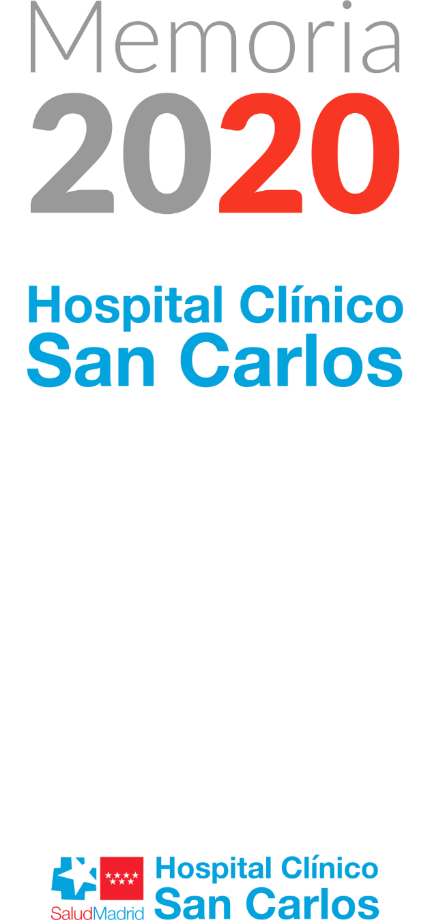 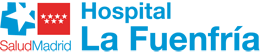 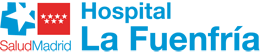 INDICENUESTRO CENTRO	7Presentación	72020 en Cifras	9Misión, Visión y Valores	9Área de Influencia	13El Hospital	15Organigrama	18Cartera de Servicios	19Recursos Humanos	21Recursos Materiales	22La Gestión de la Pandemia de COVID-19 desde el hospital	24La transformación del centro	24Rediseño de circuitos asistenciales	25Nuevas competencias asistenciales	25Protocolos específicos	25Mirando al futuro: el aprendizaje fruto de la adaptación a la pandemia	26Respuesta Integrada a las Necesidades Asistenciales	30Actividad Asistencial	30Actividad en Unidades Pluridisciplinares	30Técnicas Utilizadas	30Casuística (CMBD)	31Continuidad Asistencial	35Cuidados	36Áreas de Soporte y Actividad	38Calidad	40Objetivos institucionales de calidad	40Comisiones Hospitalarias	45Grupos de Mejora	45Certificaciones y acreditaciones	46El Sistema al Servicio de las Personas	49Información y atención a la ciudadanía	49Otras actividades de atención a las personas	50Trabajo Social	50Registro de Voluntades Anticipadas	51Responsabilidad Social Corporativa	51Los Profesionales del Hospital	53Recursos Humanos	53Seguridad y Salud Laboral	59Gestión del Conocimiento	64Docencia	64Formación Continuada	65Investigación: I+D+i	68Publicaciones científicas	68Actividades de divulgación científica	69Sostenibilidad y gestión económica	71Gestión económica	71Farmacia	71Otras actividades del Hospital	73El hospital en los Medios	73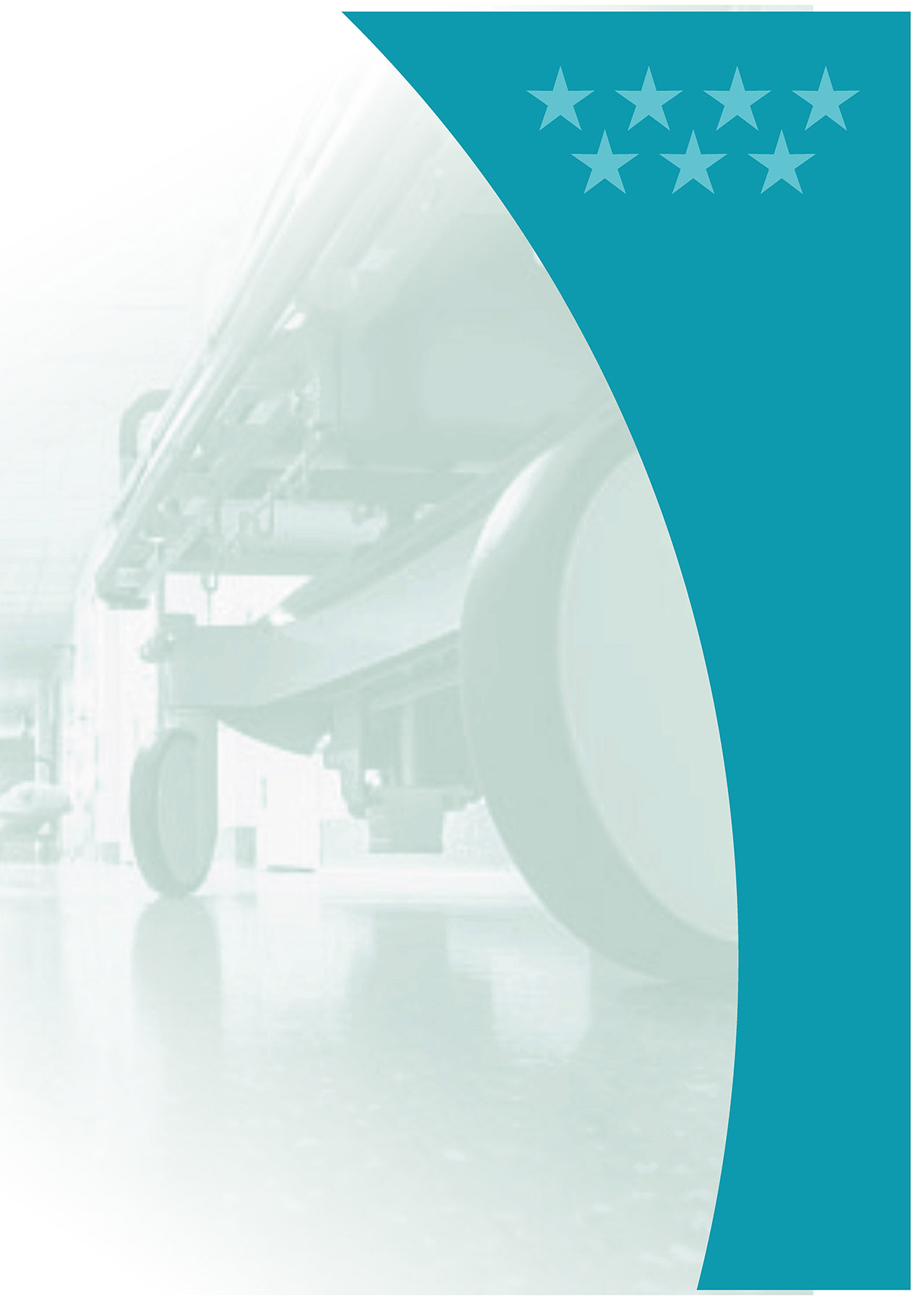 NUESTRO CENTROPresentaciónAl cierre del año 2020, el Hospital la Fuenfría consiguió dar un total de 715 altas, obteniendo con ello un descenso del total de altas respecto del año precedente. Sin duda ha de tenerse en cuenta que un 12,59% de las altas durante el 2020 tenían como diagnóstico principal infección por SARS-CoV-2.En cuanto a resultados financieros, el 2020 se incrementó el gasto respecto del año precedente en base a los gastos debidos al impacto de la pandemia en la actividad global del centro. La contabilidad analítica indica que el total de altas del año 2020 ha disminuido frente a las del 2019 y el coste se ha visto incrementado debido a que los resultados se ven penalizados por el efecto de la excepcionalidad de la pandemia y ello afecta a los resultados de todas las unidades asistenciales.La experiencia derivada de la actividad bajo condiciones adversas del año 2020, como consecuencia de las sucesivas olas de la pandemia de COVID-19, nos ha permitido plantearnos posibles objetivos estratégicos de cara al año 2021 y siguientes, orientados a consolidar en las áreas donde el centro ha destacado fundamentalmente en fechas recientes. El fortalecimiento de la rehabilitación como eje central de nuestra actividad asegurando una oferta a los hospitales de agudos consistente y de calidad, pasando a plantearnos el incremento de actividad en el área específica de neurorehabilitación y fortalecer nuestra oferta en el área de rehabilitación funcional de pacientes amputados. Mantenemos un hecho diferenciador adicional que es la oferta de la Unidad de Tuberculosis, con aislamiento respiratorio para pacientes bacilíferos y así mismo la Unidad de Cuidados Paliativos.Dentro de los preparativos del año 2021, año del Centenario del Hospital La Fuenfría, a pesar de la situación excepcional que hemos tenido, nos permiten establecer algunos objetivos y estrategias para abordar un plan con la premisa de la implementación de un plan de gestión por objetivos y compensación variable, y el lanzamiento y consolidación de la aplicación de las nuevas tecnologías aplicadas a la rehabilitación neurológica.El Centro se construye sobre una parcela de  y consta de un edificio de  monobloque de hospitalización, en 4 plantas asistenciales y una de dirección y servicios centrales con , con un edificio anexo de  que alberga los servicios generales y de gestión; y con un edificio independiente que era el antiguo salón-capilla del Hospital y que, tras la reforma que se llevó a cabo, es ahora un gimnasio de rehabilitación desde marzo de 2015.Entre 1995 y 1998 se desarrolla la obra de remodelación del área de hospitalización que ha permitido adaptarse y mejorar las necesidades asistenciales y hoteleras, disponiendo de 192 camas distribuidas en 5 unidades hospitalarias. Servicios centrales (sala de radiología y farmacia), una sala de Rehabilitación Funcional y con una sala de tratamiento Neurorehabilitación y las unidades de apoyo de Neuropsicología, Terapia Ocupacional y Logopedia. No dispone de quirófanos, consultas, ni urgencias.En la actualidad disponemos de especialistas en Medicina Física y Rehabilitación, Medicina Interna, Geriatría y Medicina de Familia organizados para una oferta de servicios en las siguientes líneas de trabajo:Unidad de Recuperación Funcional		URFUnidad de Tratamiento Neurorehabilitador	UTNUnidad de Cuidados Paliativos			UCPUnidad de Cuidados Continuos			UCCUnidad de Tuberculosis				UTB2020 en CifrasActividad AsistencialActividad en Unidades PluridisciplinaresRecursos HumanosGESTIÓN DEL CONOCIMIENTOinvestigación I+D+IMisión, Visión y ValoresMisiónVisiónValoresÁrea de InfluenciaEl entorno Ubicación del HospitalEl hospital se encuentra a 3 kilómetros del pueblo de Cercedilla por la Carretera de las Dehesas.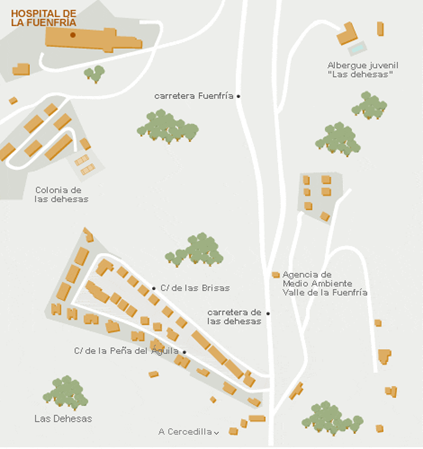 Accesos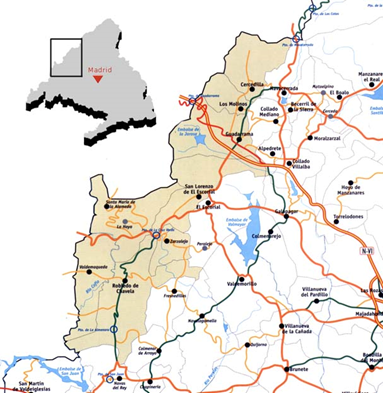 Accesos en transporte público: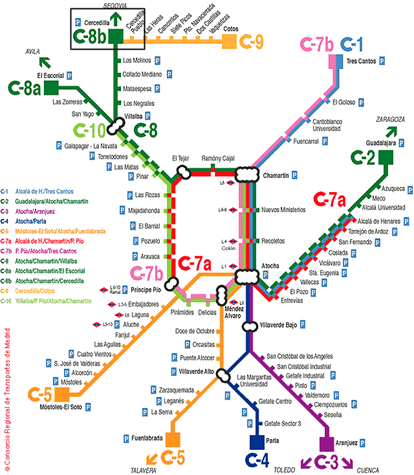 Autobuses "LARREA, S.A."El centro cuenta con una línea de transporte regular de viajeros para comunicar directamente diversos puntos de la localidad de Cercedilla con el Hospital (con parada en la estación de Renfe y la Plaza Mayor), la Línea 1 de las Líneas Urbanas de Cercedilla. Los horarios de los autobuses coinciden con los de visita. Si accede a Cercedilla a través del Tren de Cercanías, en la misma estación del pueblo puede coger el autobús que le llevará al Hospital.Para comunicar la localidad de Cercedilla con Madrid, la empresa Larrea, S.A., integrada en el Consorcio de Transportes de la Comunidad de Madrid tiene en funcionamiento la línea 684 Madrid (Moncloa) - Cercedilla. La duración del trayecto es de unos 75 minutos.- Lugar de salida/llegada en Madrid: Intercambiador de Moncloa, dársena 20.- Lugar de salida/llegada en Cercedilla: Plaza del Ayuntamiento.Información Empresa Larrea: teléfono 91 851 55 92 (Sucursal en Villalba) y página web: www.autobuseslarrea.com  Mapa de la zona de asignada:Situado físicamente en la zona noroeste de Madrid, el Centro no tiene población de referencia asignada y sus pacientes proceden de los Centros del Servicio Madrileño de Salud. Desde mayo de 2016, los pacientes que se ingresan en el Hospital la Fuenfría se gestionan de manera centralizada desde la Unidad de Central de Ordenación Asistencial (UCOA) que pasó a denominarse Unidad de Coordinación de la Media Estancia (UCME) durante el último trimestre de 2020.El Hospital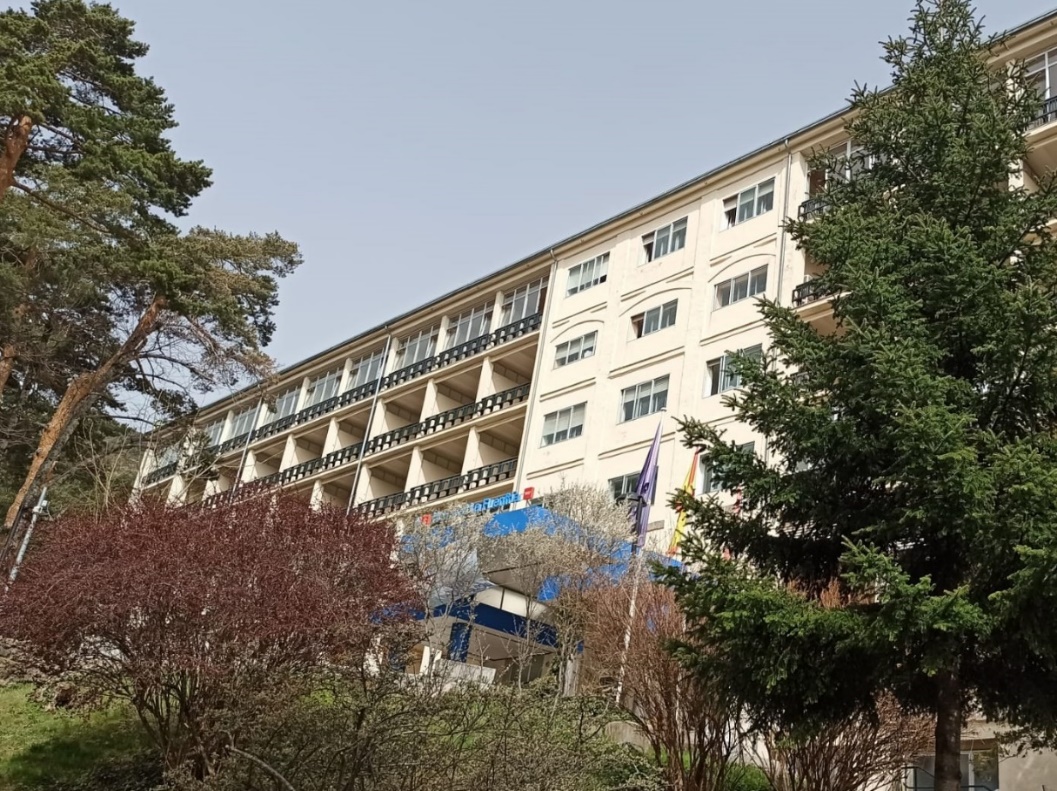 El Hospital La Fuenfría se ubica en la localidad de Cercedilla, en el valle de su mismo nombre y fue diseñado y construido a principios del siglo pasado por el arquitecto D. Antonio Palacios por encargo del Dr. Félix Egaña, prestigioso médico de la época y amplio conocedor de la enfermedad tuberculosa.En 1921 se inauguró por S.A.R. Alfonso XIII como Sanatorio Antituberculoso a imagen y semejanza de los mejores de Europa. Durante esta etapa de gestión privada (1920-1936) del que inicialmente se llamó Hotel-Sanatorio de la Fuenfría, una sociedad sanitaria privada dedicó el centro a la atención de enfermos de tuberculosis pulmonar, con 90 camas y los más avanzados medios técnicos y humanos disponibles en la época. La Guerra Civil truncó la trayectoria de la institución en los inicios del conflicto, y el centro fue utilizado como recurso asistencial médico-quirúrgico para los heridos, pero la proximidad del frente y los intensos bombardeos que alcanzaron la zona obligó a la evacuación de los pacientes y posteriormente, tuvo un funcionamiento discontinuo de la actividad asistencial entre 1937 y 1949.Entre 1950 y 1984 atraviesa por su etapa de Fundación. En noviembre de 1950, al amparo del artículo 38 del Decreto de 26 de mayo de 1943, se constituye la Fundación denominada Sanatorio de la Fuenfría, financiada por la Caja de Compensación y Reaseguro de las Mutualidades Laborales, continuando su actividad con el tratamiento médico-quirúrgico de mutualistas afectados por lesiones pulmonares o enfermedades del aparato respiratorio. El hospital se abrió con 250 camas y llegó a tener 316.De 1969 a 1971 se acomete una importante reforma del centro y modernización de su equipamiento, dándosele la entidad jurídica como Fundación Laboral el 21 de octubre de 1972. Desaparecida la Caja de Compensación se hace cargo de la financiación y tutela del sanatorio el Servicio de Mutualismo Laboral. El número de camas llegó a 422.En 1980 comienza la gestión para transferirse al Instituto Nacional de la Salud y como consecuencia de los RD 1855 y 1856/79 y 36/78, la Dirección General de Cooperativas y Fundaciones Laborales resuelve la extinción de la Fundación en 1984 (causa baja en el registro el 14 de mayo de 1985).La etapa INSALUD se extiende desde 1985 a 2002, que en sus inicios mantuvo el centro a la mitad de funcionamiento dirigiendo su actividad a la atención de enfermos de cuidados mínimos y terminales, llegando así a ocuparse tres plantas. Administrativa y funcionalmente, el centro dependía del Hospital Universitario La Paz y era utilizado como una unidad más de hospitalización del mismo.En 1995, a raíz de independizarse como centro de gasto, se propusieron las obras de remodelación en el área asistencial, que concluyeron en 1998, con un presupuesto global de 500 millones de pesetas (unos 3 millones de euros). Simultáneamente se diseña una nueva oferta asistencial como hospital de apoyo, en respuesta a las demandas observadas en los Hospitales de agudos y de Atención Primaria de nuestra Comunidad.El 27 de diciembre de 2001, en virtud del RD 1479/2001 de transferencias sanitarias queda definitivamente integrado en la Red Sanitaria Única de la Comunidad de Madrid en su Instituto Madrileño de Salud y posteriormente en el actual Servicio Madrileño de Salud.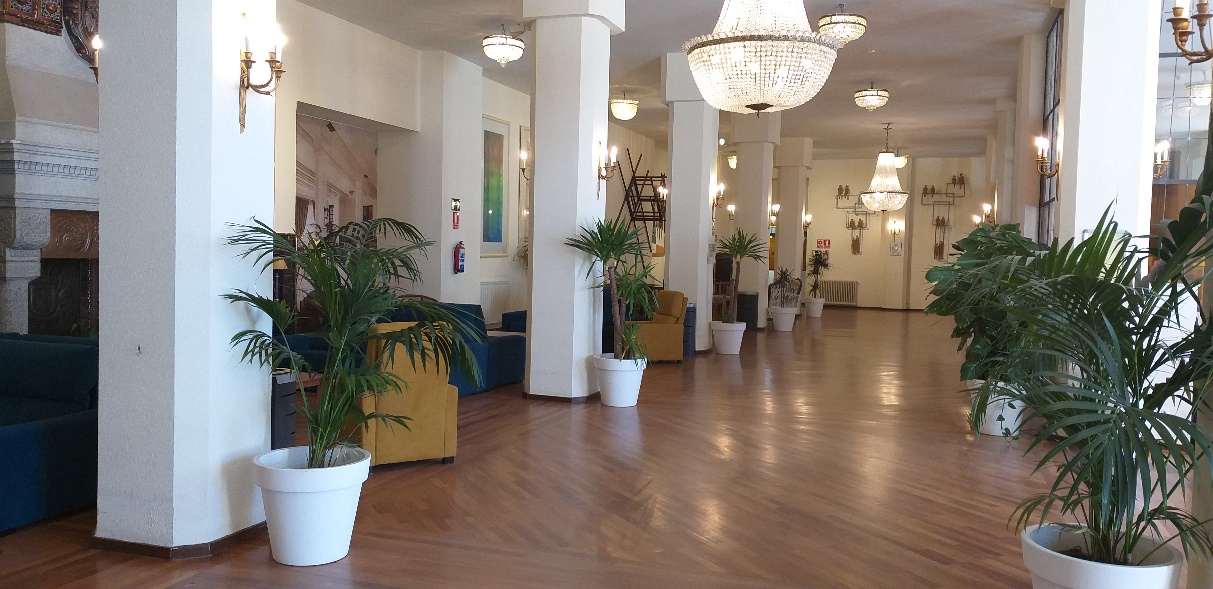 Organigrama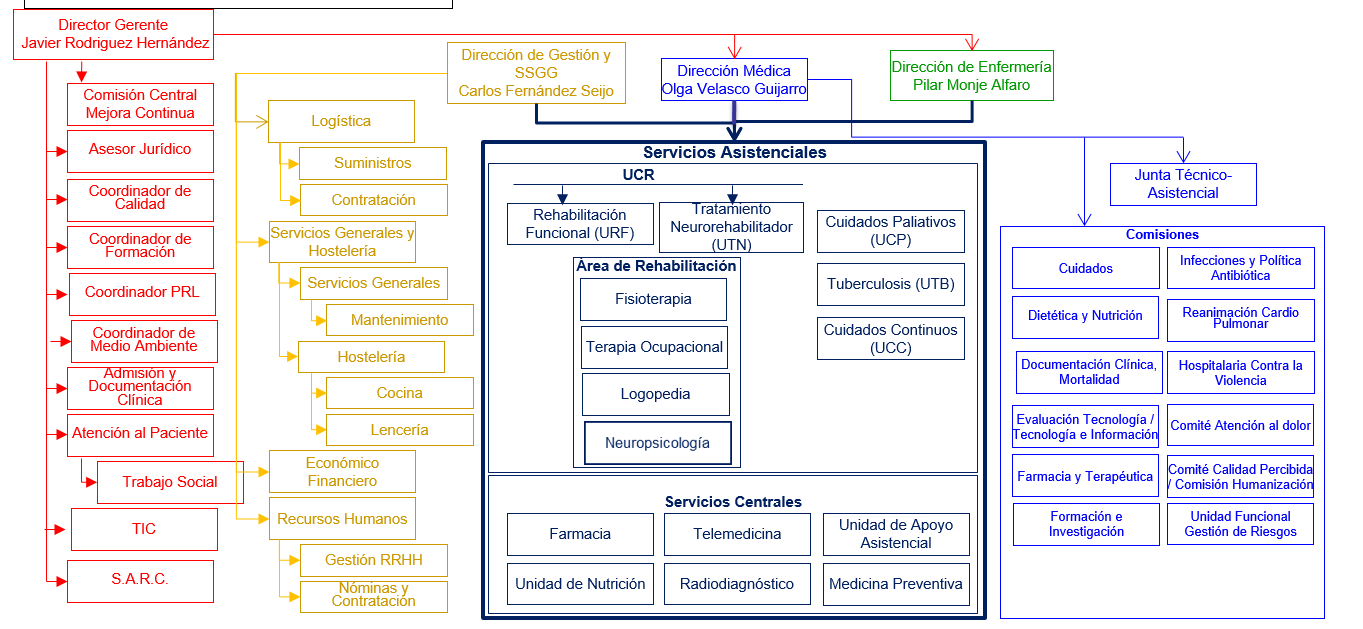 Dirección GerenciaLa Dirección Gerencia se encuentra liderada por Javier Rodríguez Hernández desde noviembre de 2020, según Resolución de la Dirección General de RR.HH y Relaciones Laborales del SERMAS de 27 de noviembre de 2020 y publicado en BOCM nº 293 del martes 1 de diciembre de 2020. Previa a esta actividad en funciones, su actividad fue como Director Médico del Hospital La Fuenfria desde 2016.Dirección MédicaLa Direccion Médica, la llevaba el Director Gerente en funciones hasta noviembre 2020.Dirección de EnfermeríaLa Dirección de Enfermería se encuentra liderada por Dña. Pilar Monje Alfaro, según Acuerdo de nombramiento del Director General de Recursos Humanos y Relaciones Laborales del SERMAS de 24 de junio de 2019 y publicado en BOCM nº 156 del 3 de julio de 2019.Dirección de Gestión y SSGGLa Dirección de Gestión la llevaba D. Carlos Fernández Seijo, en funciones, desde marzo 2020 a marzo 2021, compatibilizándolo con su puesto como Asesor Jurídico.Cartera de ServiciosServicios MédicosGeriatríaMedicina Familiar y ComunitariaMedicina InternaServicios CentralesAdmisión y Documentación ClínicaAnálisis Clínicos (H El Escorial)Bioquímica (H El Escorial)Farmacia HospitalariaMedicina Preventiva (HU La Paz)Medicina del Trabajo (HU Puerta de Hierro Majadahonda)Microbiología y Parasitología (H El Escorial)Psicología ClínicaRadiodiagnóstico (HU Puerta de Hierro Majadahonda)RehabilitaciónÁreas de EnfermeríaSupervisión de HospitalizaciónSupervisión de Servicios CentralesSupervisión de RehabilitaciónUnidades PluridisciplinaresUnidad de Recuperación Funcional			URFUnidad de Tratamiento Neurorehabilitador		UTNUnidad de Cuidados Paliativos				UCPUnidad de Cuidados Continuos				UCCUnidad de Tuberculosis					UTBAlianzas EstratégicasOtros ServiciosRecursos HumanosA 31 de diciembre de 2020Recursos Materiales(1) Camas instaladas: Número de camas hospitalarias que constituyen la dotación fija del centro, aunque no estén en servicio. No se contabilizarán en esta cifra:Camas habilitadas o supletorias: Las que se utilizan además de las que están en funcionamiento (en espacios no asistenciales, consultas, salas de exploración o habitaciones de hospitalización) y que no estén contempladas en la dotación fija del centro.Camas convertidas en áreas de apoyo u otros servicios (salas de exploración, consultas, etc.).(2) Camas funcionantes: Promedio de camas hospitalarias realmente en servicio, hayan estado o no ocupadas durante el periodo. No se contabilizan entre ellas las camas habilitadas o supletorias, independientemente de que sí se impute al área correspondiente la actividad que se genera en dichas camas.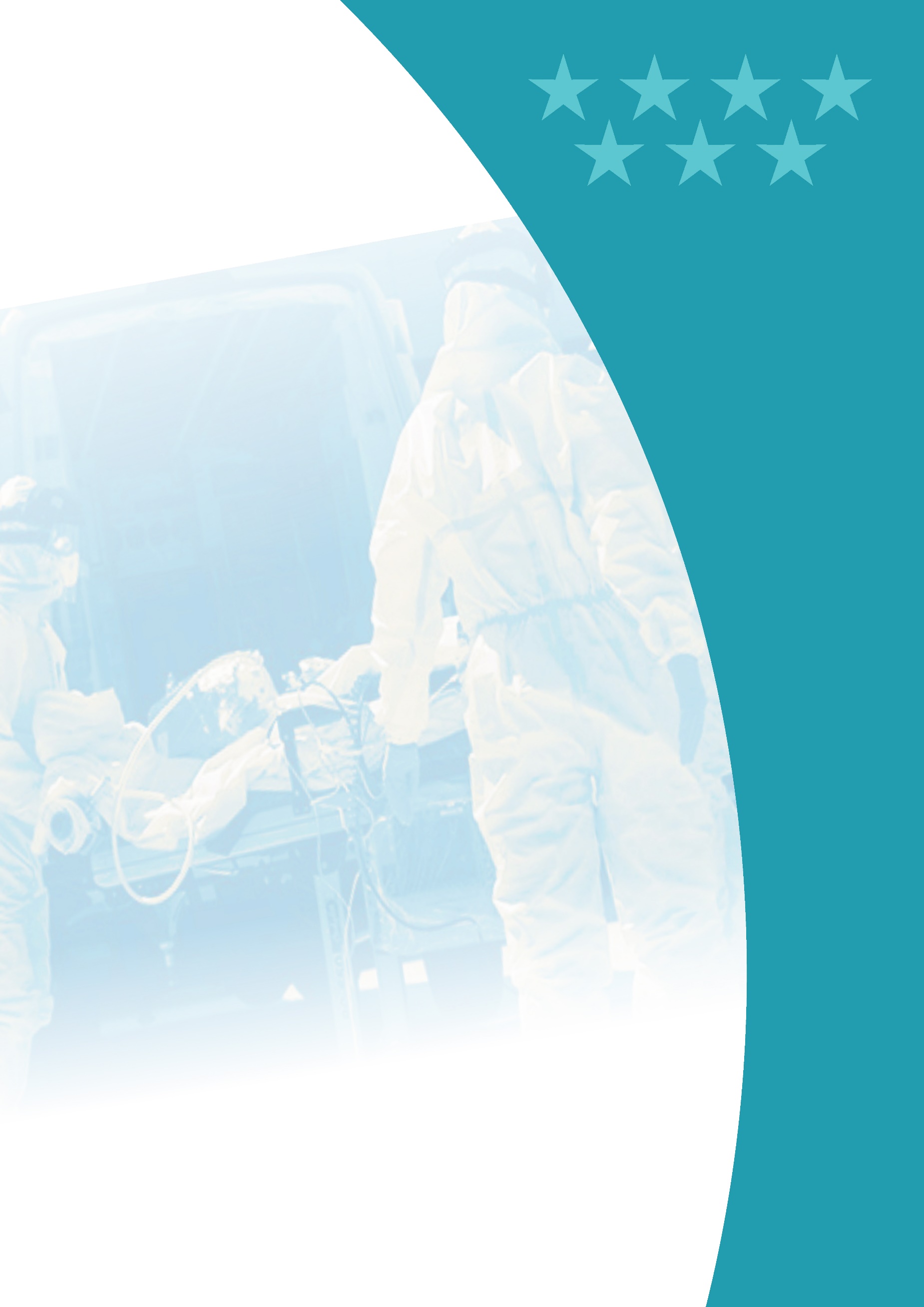 La Gestión de la Pandemia de COVID-19 desde el hospitalRespecto del impacto de la pandemia por SARS-CoV-2, en cuanto a recursos adicionales, en el Hospital La Fuenfría, dado el impacto sufrido en el personal asistencial, se incorporaron un total de 9 recursos en termino de médicos (2 FEAs de Medicina Interna, 1 FEA de Rehabilitación y 6 licenciados en Medicina con MIR aprobado). En términos de personal de Enfermería, un total de 12 profesionales y 23 Técnicos en Cuidados Auxiliares de Enfermería; así mismo, en el área de gestión, un total de 11 celadores y 2 pinches.En cuanto a disponibilidad incremental de recursos materiales, se llevó a cabo un plan de elasticidad incorporando 4 camas adicionales para aislamiento de pacientes infectados con SARS-CoV-2, ofertándose dichos recursos al Servicio Madrileño de Salud.A lo largo del 2020, en el Hospital La Fuenfría se produjeron dos brotes nosocomiales de COVID-19 coincidiendo con las dos primeras olas en la comunidad. En total (siendo muy superior el brote de la primera ola) se diagnosticaron 159 casos en el Hospital La Fuenfría que suponen un 22,2% de las altas del 2020 y una densidad de incidencia de 34 por 10.000 estancias. Del total de casos diagnosticados en este Hospital, el 95% (151) fueron diagnosticados con PCR y el otro 5% (8) con test rápidos de antígenos.La mortalidad de los pacientes de COVID-19 fue en global de un 21,4%, diferenciándose una mortalidad muy superior en el primer brote (26%) con respecto al segundo (3,2%). De este modo, la mortalidad global anual con respecto al año anterior tan solo se elevó un 1,8%, pasando del 19,6% en 2019, al 22,2% en 2020.La transformación del centroTras la realización en el año 2019 de las obras de instalación de depósito de GLP y de reforma integral de instalación de cámaras frigoríficas en la Unidad de Cocina del Hospital la Fuenfría, estaba previsto llevar a cabo otras obras de transformación del Hospital que no pudieron acometerse debido a la situación de pandemia COVID-19. Por este motivo, en el año 2020 solo se llevó a cabo la reforma de adecuación de la planta de hospitalización HOS 3.Rediseño de circuitos asistencialesComo parte del plan de abordaje de la pandemia por la infección por SARS-CoV-2, se procedió a un plan basado en los protocolos de actuación para el soporte asistencial a los pacientes en aislamiento de los casos, que permitió, mediante una intensa reingeniería de procesos restablecer la actividad asistencial, básica del Hospital que es la de rehabilitación. Así mismo se establecieron protocolos que permitieron con reingeniería de procesos apropiada, utilizar con búsqueda de eficiencia, la utilización de recursos asistenciales que tenían limitada su actividad potencial, dedicar dichos recursos a otras actividades orientadas a facilitar la comunicación del paciente en aislamiento con el entorno familiar, orientados por criterios de humanización de la asistencia en nuestro entorno. Nuevas competencias asistencialesEntre las nuevas competencias asistenciales el Hospital la Fuenfría ha procedido a estandarizar el protocolo de infiltración con toxina botulínica, a pacientes con espasticidad de extremidades como consecuencia de procesos evolutivos de ICTUS en fases sub-agudas.Protocolos específicosAtención al paciente sospechoso de infección por SARS-CoV2Colocación y retirada del Equipo de Protección Individual para la infección por SARS-CoV2Plan de acción de precauciones de transmisión de microorganismos durante la pandemia por SARS-CoV2Protocolo de caso sospechoso y confirmado de infección por SARS CoV-2Alta a domicilio del paciente con infección por SARS CoV-2Circulación de personas y materiales por el Hospital durante la pandemia de COVID-19Funcionamiento de plantas rojas (plantas COVID-19)Tratamiento del cadáver de paciente COVID-19Control de acceso al Hospital durante la pandemia de COVID-19Reorganización de la actividad rehabilitadora durante un brote nosocomial por COVID-19Reapertura de Gimnasios en pandemia de COVID-19Limpieza y desinfección de materiales y equipos clínicosNuevos ingresos en pandemia de COVID-19Desinfección terminal con luz UV-CProtocolo de visitas y acompañamientos a paciente ingresados durante la pandemia de COVID-19Plan de contingencia para la formación sanitaria del Hospital La Fuenfría ante la pandemia por SARS CoV-2Estrategia de detección precoz de casos y brotes hospitalarios de COVID-19 (elaborado para la Comunidad de Madrid, colaboración en la autoría)Estrategia de detección precoz, vigilancia y control de COVID-19 adaptada a hospitales de media estancia (coordinación y autoría)Sin aprobar: Recomendaciones en la Unidad de Cuidados Paliativos en el contexto de la pandemia de COVID-19Mirando al futuro: el aprendizaje fruto de la adaptación a la pandemiaLa experiencia clínica y epidemiológica extraída de la atención y cuidados a pacientes con infección por SARS CoV-2 y sus secuelas en el Hospital La Fuenfría desde el inicio de la pandemia, presenta alguna conclusión clara y abre nuevos interrogantes de cara a su abordaje futuro.Prevención, control y vigilancia:La prevención de los casos nosocomiales en los Hospitales de Media Estancia (HME) como el Hospital la Fuenfría, debe basarse en la detección precoz de casos asintomáticos u oligosintomáticos. Hay varias características de nuestros pacientes que hacen más difícil este diagnóstico precoz.Las condiciones clínicas de los pacientes de los Hospitales de Media Estancia (HME), en muchos casos, por la comorbilidad, la polimedicación, la edad o el deterioro cognitivo, determina la mayor dificultad para la detección de signos o la expresión y comunicación por los pacientes de los síntomas iniciales de la COVID-19, pudiendo retrasar el diagnóstico y aumentando el riesgo de brote nosocomial.Asimismo, el alto grado de dependencia de nuestros pacientes determina que el contacto entre ellos y los profesionales que los cuidan, sea especialmente estrecho en determinados momentos como las terapias (especialmente fisioterapia y logopedia), en los aseos y durante la alimentación, elevando el riesgo de exposición de los profesionales.Las características de alta vulnerabilidad frente a este virus de los pacientes atendidos en estos hospitales exigen un estricto cumplimiento de todas las precauciones conocidas frente a la transmisión de microorganismos por contacto, gotas y por aire para evitar casos nosocomiales. Sin embargo, esas mismas características que determinan la vulnerabilidad, hacen más complicado o imposibilitan el cumplimiento de algunas precauciones básicas, como el uso de mascarillas por parte de los pacientes, elevando el riesgo de transmisión del virus en estos centros.Otra lección aprendida del comportamiento de la pandemia dentro de un Hospital de Media Estancia es la gran importancia de la compartimentación del personal por unidades. La escasez de profesionales vivida en las fases iniciales, forzó a la logística del Hospital a compartir trabajadores favoreciendo en la “etapa prevacunal” la transmisión de los brotes mixtos (de pacientes y profesionales) por diferentes plantas con rapidez. Es fundamental aprender de todas estas experiencias de cara a afrontar escenarios futuros con posibles mutaciones de este virus, pérdida de inmunidad de la población o surgimiento de otras pandemias de características similares en cuanto a medios de transmisión. La preparación para la respuesta temprana ante una circunstancia similar a la vivida, requiere de inversión en la atención a personas e instituciones de alta vulnerabilidad como los Hospitales de Media Estancia.Atención y cuidados de los pacientes:El papel de estos Hospitales en la atención a pacientes mayores con COVID-19 cuando, debido a la gran carga de trabajo en los Hospitales de agudos, fue necesaria su intervención, puso de relieve la gran capacidad para la transformación y reorientación de la actividad de los HME ante las emergencias, adaptándose rápidamente al nuevo perfil de pacientes y convirtiéndose temporalmente en hospitales de agudos.Tras las primeras “olas” de la pandemia, de nuevo se transformó la actividad en el Hospital cobrando mayor relevancia los cuidados a pacientes con secuelas de la infección severa, como polineuropatías y desacondicionamientos. Las características de los HME en cuanto a la existencia de equipos multidisciplinares de rehabilitación conjugada con la atención clínica especializada, han logrado espectaculares resultados en reducir la carga de enfermedad causada por las secuelas del SARS CoV-2 y por tanto su impacto económico y social. En esta línea, ahora toca ser actores principales en la atención temprana y de calidad a los pacientes con secuelas de la COVID-19, para la prevención de la dependencia y la mejora de su calidad de vida. Parte de este reto pasa por invertir en maximizar tiempos de terapias rehabilitadoras, cubrir la atención psicológica integral, crear escuelas de pacientes y familias… Todo ello en un contexto de extremas precauciones para evitar casos nosocomiales que interrumpan la rehabilitación de estos pacientes, como ha venido haciéndose con muy buenos resultados.Una de las claves de los aciertos logrados en el abordaje a las diferentes fases de la pandemia vividas, ha sido la colaboración ininterrumpida entre Gerencia, Dirección, equipo asistencial (en todas sus categorías) y servicios de apoyo internos y externos. El establecimiento de alianzas, la creación de canales de comunicación y el refuerzo de las relaciones interhospitalarias, ha sido de radical importancia para la toma de decisiones con un elevado grado de incertidumbre. Debemos continuar trabajando estas líneas estratégicas.También mirando al futuro con ilusión pero con cautela, desde un hospital como La Fuenfría, enmarcado en un entorno con unos valores ecológicos privilegiados y con una larga historia en la atención a las enfermedades transmisibles desde su inauguración ahora hace cien años, creemos que es fundamental reflexionar sobre las causas y orígenes de esta y otras pandemias, así como sobre los nuevos retos de salud que supone la emergencia climática, para elaborar planes de adaptación y contingencia en los hospitales que amortigüen el impacto sobre la salud de la población a tiempo.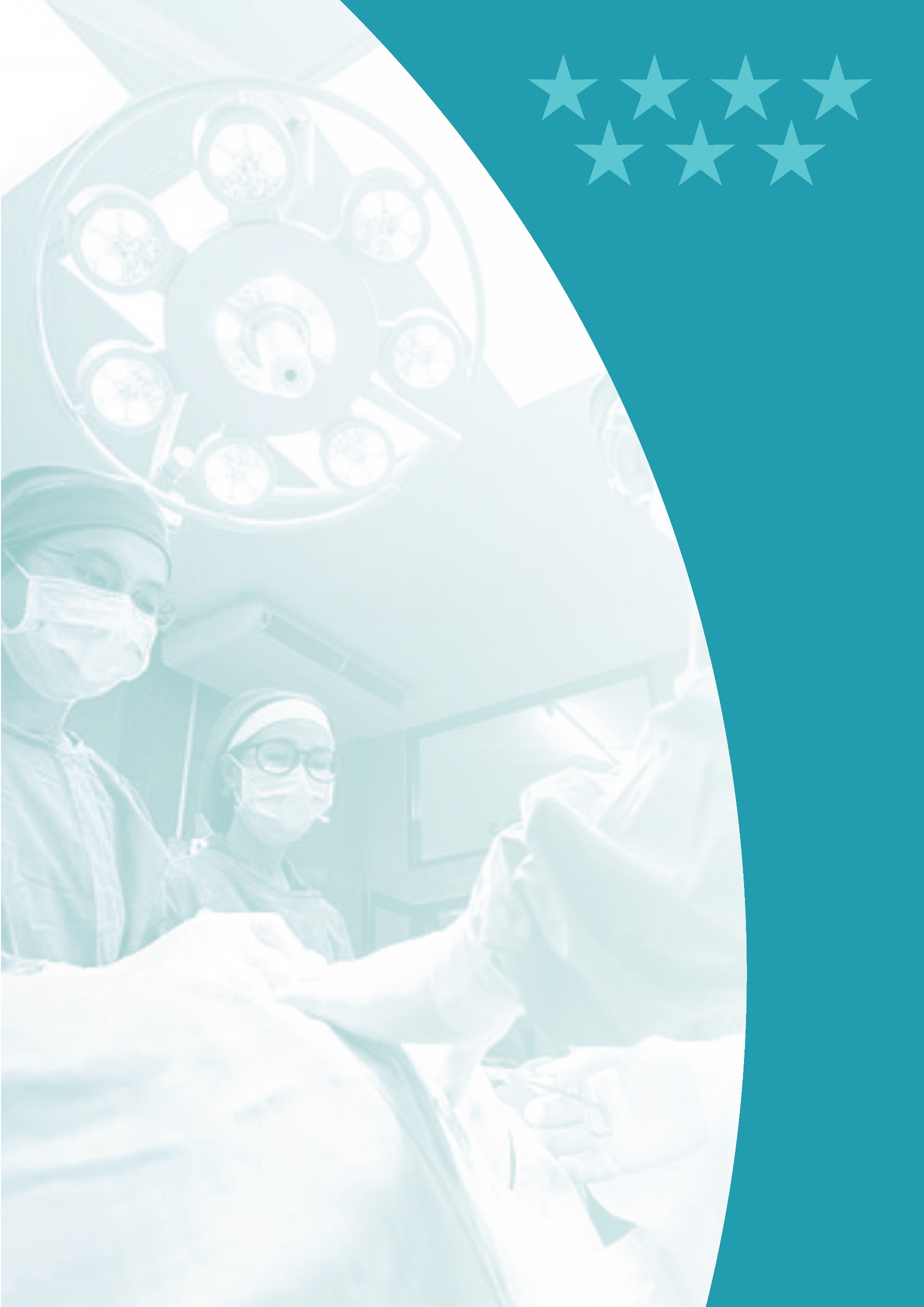 Respuesta Integrada a las Necesidades AsistencialesActividad Asistencial Fuente: SIAE	1Fuente Altas Totales, Estancia Media y Peso Medio: CMBD2 Agrupador APR-DRG 36.0 en el año 2020 frente a la versión APR-DRG 35 en el 2019. El peso baja con la nueva versión*Estancia Media No depurada.Actividad en Unidades PluridisciplinaresTécnicas UtilizadasFuente: SIAECasuística (CMBD)25 GRD Médicos más frecuentesFuente: CMBDLa diferencia del peso medio de la casuística 2020 respecto del año anterior se debe a la clasificación de los GRD´s que se hace en base a la versión AP GRD 36 y los puntos de corte SERMAS-2020-APR36-Agudos mientras que la de 2019 es la versión APR35 y los puntos de corte SERMAS-2019-APR35-Agudos.25 GRD con mayor consumo de recursosFuente: CMBDContinuidad AsistencialLos Decretos del Área Única y Libre Elección de la Comunidad de Madrid del año 2010, marcan un escenario en el que se hace imprescindible impulsar el establecimiento de una cultura de trabajo conjunto y organizado entre los diferentes ámbitos asistenciales.La continuidad asistencial se entiende como un elemento esencial que añade valor a la asistencia sanitaria prestada en la Comunidad de Madrid, y como un elemento de garantía de una atención de calidad. De esta forma, se establecen acciones que refuerzan el vínculo, relación y compromiso entre la Atención Especializada, la Atención Primaria y el entorno social en pacientes institucionalizados, permitiendo así una atención sanitaria continuada de los pacientes.A continuación, se presentan los principales resultados de la actividad desarrollada por este centro en el ámbito de la continuidad asistencial.ComisionesSe han continuado, aunque en menor frecuencia de lo habitual por la excepcionalidad de la situación de la pandemia, las reuniones del Comité de Atención al Dolor. La incorporación de un representante asistencial de Atención Primaria del Centro de Salud de Cercedilla, como miembro del Comité de Atención al Dolor, se mantiene en todo momento, con la finalidad de conocer la perspectiva de dicho nivel asistencial en la continuidad de cuidados.Así mismo, se mantiene la presencia del Hospital La Fuenfría en la Comisión Fármaco-terapéutica conjunta con las Zonas Básicas de Salud adscritas al Hospital General de Villalba. La frecuencia de reuniones de esta Comisión se ha visto así mismo mermada por la excepcionalidad de la pandemia.Líneas de TrabajoSe ha continuado con el trabajo desarrollado por el Supervisor de Tardes en su componente de Enfermero de Continuidad Asistencia (ECA); el desarrollo de una sistematización dentro de SELENE de la posibilidad de planificar las altas con antelación ha completado el periodo de pruebas y se encuentra totalmente operativo. En la actualidad, los facultativos emplean la utilidad dentro de SELENE, para la planificación de las pre-altas en todos los componentes necesarios para el seguimiento al alta en el ámbito de la Atención Primaria. Durante el año 2020 se ha concluido la revisión y publicación del perfil de la Enfermera de Triple Perfil en el Hospital La Fuenfría, que permite disponer de un recurso con clara experiencia asistencia a cubrir las necesidades de ECA, Gestora de Camas y soporte a Medicina Preventiva.CuidadosPlanes de cuidados estandarizadosSe realizan a todos los pacientes a su ingreso de manera individualizada.Protocolos y registros enfermerosProtocolosRevisión y actualización de 15 protocolos/procedimientos de enfermería:Sondaje vesical.Manejo catéter central de inserción periférica (PICC).Cuidados Traqueostomía.Aerosolterapia.Cuidados del reservorio subcutáneo (POST-A-CATH).Toma de hemocultivo.Higiene bucal.Administración de enema.Cuidados incontinencia intestinal.Cuidados incontinencia urinaria.Ayuda parcial para caminar y levantarse.Balance hídrico.Pesar y medir.Cuidados del estoma intestinal.Administración de nutrición enteral.Revisión y actualización de los procedimientos del Sistema de Gestión de Calidad que según procedimiento de Gestión de la Documentación cumplían tres años:Tratamiento Rehabilitador.Banco de Sangre.Analíticas programadas.Analíticas urgentes.Funcionamiento RX.Funcionamiento y organización de las Unidades de Hospitalización: 4Cuidados ContinuosUnidad de TuberculosisRegistros enfermerosCreación y puesta en marcha de las agendas de Rehabilitación con carga de trabajo de paciente.Registro en SELENE de notas subjetivas para comunicación del Servicio de Rehabilitación con el personal de enfermería.Registro en SELENE de valoración nutricional (MNA).Registro de Instauración uso adecuado de material incontinencia.Actividades vinculadas a la Enfermería de Práctica AvanzadaFormación e iniciación en la canalización de Líneas Medias.Formación utilización respirador no invasivo.Actualización en el Cuidado de Heridas Crónicas.Áreas de Soporte y Actividad Limpieza Con motivo de la situación de COVID-19 vivida durante prácticamente la totalidad del año 2020, en este año tuvo lugar un relevante incremento de las biodescontaminaciones de habitaciones de hospitalización. El número de biodescontaminaciones realizadas en el año 2019 fue de 34; en el año 2020, se realizaron un total de 65 (prácticamente un incremento del 100% respecto del año 2019).Gestión AmbientalDesde el año 2011 el Hospital La Fuenfría cuenta con la certificación UNE-EN ISO 14001 de Sistema de Gestión Ambiental. Esta certificación ha sido renovada con efectos octubre 2020.Volumen por tipo de residuosDebido a la situación de pandemia de COVID-19, en el año 2020 tuvo lugar un notable incremento en la generación de residuos biosanitarios clase III. En el año 2019 el volumen de estos residuos fue de un total de 0,012 kgs por estancia, incrementándose en el año 2020 hasta un total de 0,511 kgs por estancia.Planes específicos para adecuación de consumos de Gas, Electricidad, Agua, otrosEn el ámbito de la Gestión Ambiental, y dentro de las diferentes acciones que desde el Hospital La Fuenfría se vienen llevando a cabo en los últimos años, en el año 2020 se han llevado las siguientes actuaciones:En relación con la optimización del consumo eléctrico, en las plantas de hospitalización se han instalado 4 plafones led y 28 regletas led. Así mismo, se han cambiado dos focos en la capilla del Hospital y se han instalado 18 pantallas estancas led en la cocina y zona de emplatado.Respecto del consumo de gas, tras la finalización en el año 2019 de la obra de instalación de un depósito de GLP para sustituir el consumo de gasoil por GLP, en el último trimestre del año 2020 se procedió al cese del consumo de gasoil, sustituyéndolo por el consumo de GLP.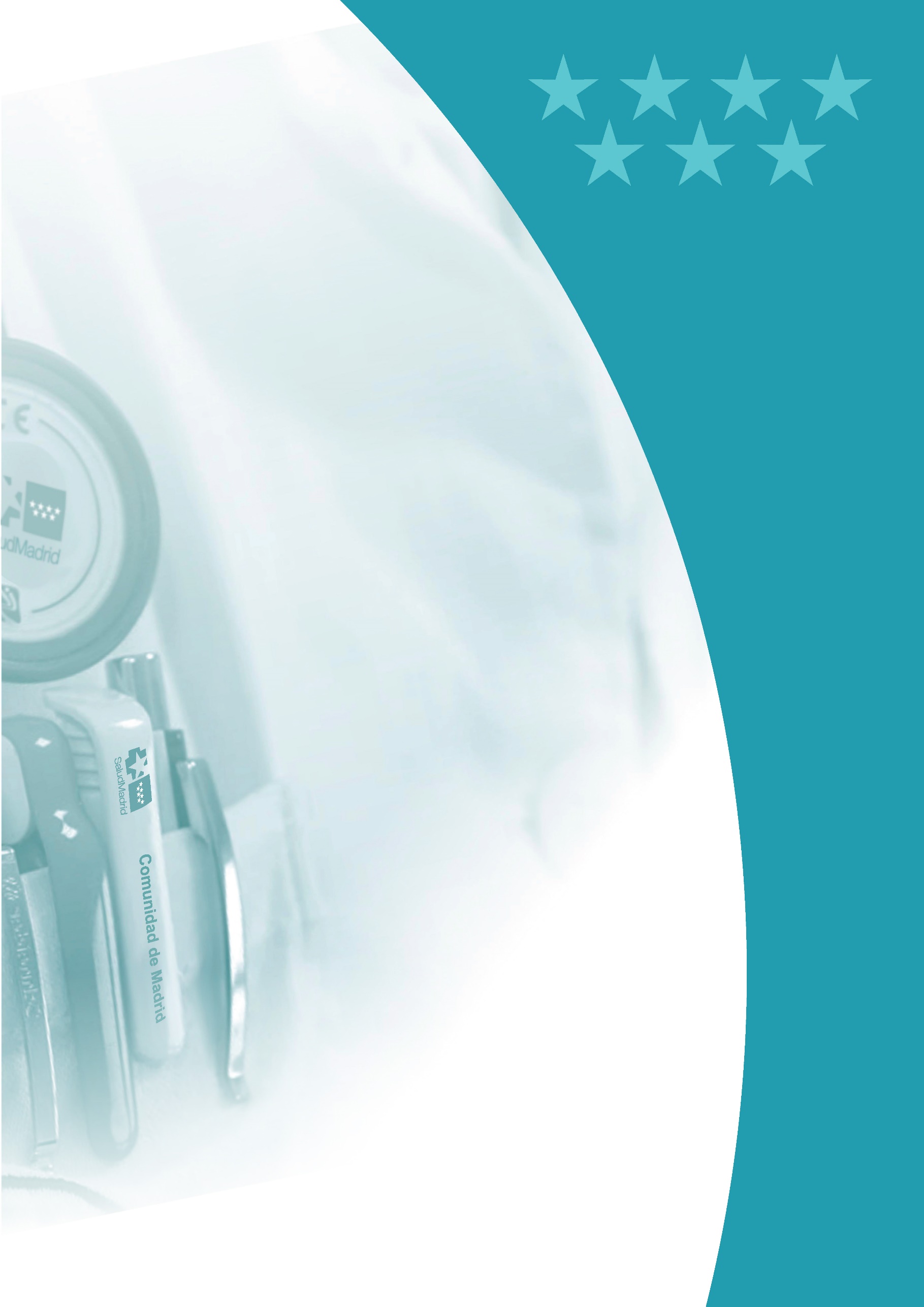 Calidad Objetivos institucionales de calidadDatos comparativos con grupo 0_Media estancia_Psq y SERVICIO MADRILEÑO DE SALUD1 Objetivo no aplicable por el retraso en la publicación del Observatorio de Resultados, a fecha de evaluación.Comisiones HospitalariasEn 2020 prácticamente no hubo actividad de la Comisiones como consecuencia de la pandemiaGrupos de MejoraCertificaciones y acreditacionesCertificaciones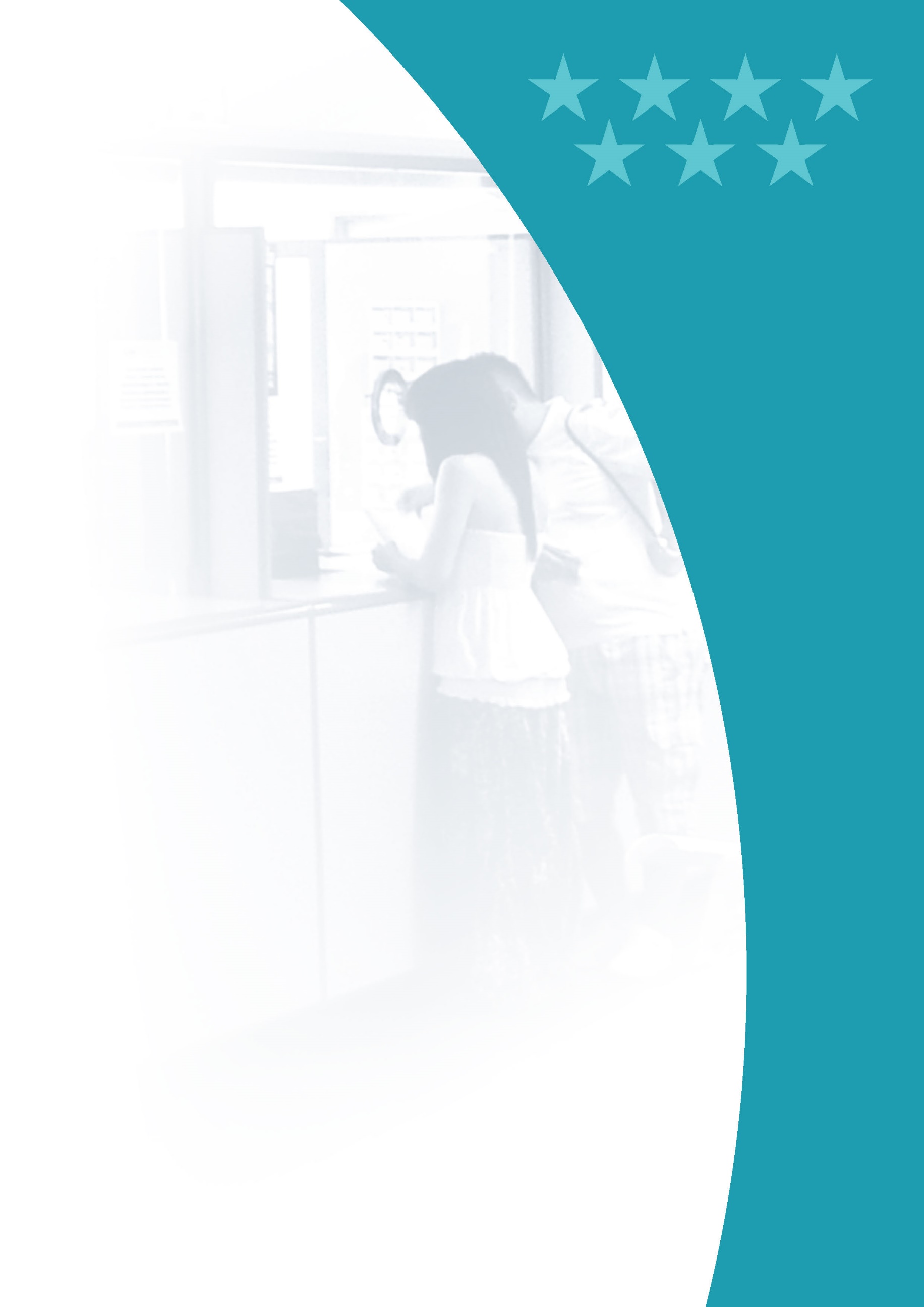 El Sistema al Servicio de las PersonasLa encuesta de restauración durante el año 2020 no se ha podido realizar por ello se ha llevado a cabo un estudio cualitativo mediante entrevista a los pacientes ingresados; éstas se realizaron en la 1ª semana de diciembre con el objetivo de conocer la satisfacción sobre los menús. Han sido un total de 47 entrevistas a pacientes ingresados con capacidad de respuesta a las preguntas planteadas, estas preguntas son las que se realizan en la encuesta de satisfacción del Servicio Madrileño de Salud.Información y atención a la ciudadanía ReclamacionesPrincipales motivos de reclamaciónFuente: Cestrack.
Otras actividades de atención a las personasPROTOCOLO DE ACOGIDAEl Servicio de Atención al Paciente (SAP), según el procedimiento de Atención al Usuario, como norma general, visita a los pacientes inicialmente en el ingreso (acogida), en el transcurso de la semana posterior al ingreso (1ª visita) y al menos una vez durante su periodo de hospitalización (2ª visita); ésta se realiza normalmente durante la segunda semana de ingreso, además los pacientes son visitados siempre que lo demande y cuando a través de la comunicación con otros servicios así lo considere oportuno el Servicio de Atención al Paciente.Durante el año 2020 y debido a la pandemia hemos tenido periodos de tiempo en los que no se han podido llevar a cabo todas las actividades incluidas en el protocolo de acogidaTrabajo SocialDurante el año 2020 La Unidad de Trabajo Social ha valorado a 300 pacientes de los 640 pacientes ingresados. Las atenciones realizadas suponen un 46,87 % del total de ingresos:La intervención social tiene como objetivo orientar e informar a los pacientes y allegados sobre recursos sociales que puedan mejorar su calidad de vida, así como apoyar en la realización de las gestiones necesarias para que el paciente pueda obtener dichos recursos. Las demandas tramitadas al alta hospitalaria durante el año 2020 han sido las siguientes:Registro de Voluntades AnticipadasEn 2020 se han tramitado desde el Hospital un total de 4 instrucciones previas, lo que hace un total de 6 desde su inicio en 2018.Responsabilidad Social CorporativaAsociaciones y voluntariadoDesde el día 13 de marzo de 2008, que se firmó el convenio de colaboración con la ONG Desarrollo y Asistencia, actualmente Nadiesolo Voluntariado, los voluntarios vienen desarrollando su actividad de voluntariado en el Hospital realizando actividades de acompañamiento y distracción de los pacientes ingresados, durante el año 2020 por la pandemia solo han podido realizar su actividad durante los meses de enero y febrero; hasta ese momento venían desarrollando estas actividades 26 voluntarios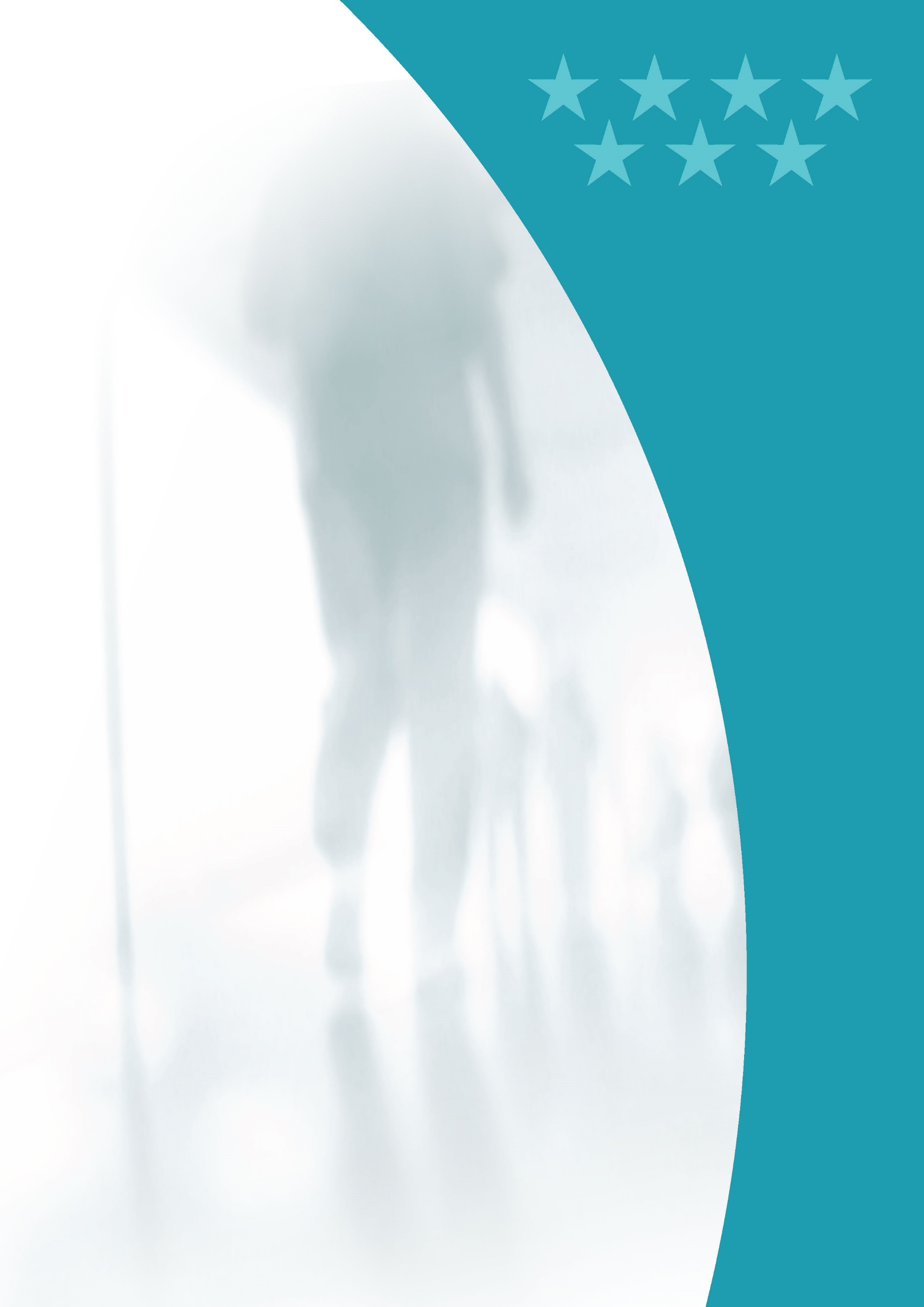 Los Profesionales del HospitalRecursos HumanosTodo el personal del Hospital es personal estatutario.Durante el año 2020, el Hospital la Fuenfría ha contado con un total de 371 efectivos, distribuidos de la siguiente manera:Personal por Grupo profesional/sexo/edadResumen por edad y sexoProfesionales según vinculación profesional y grupo profesionalSeguridad y Salud LaboralLa protección de la seguridad y salud de los trabajadores del Hospital La Fuenfría, es el objetivo del Servicio de Prevención de Riesgos Laborales (SPRL), este Servicio da cobertura en seguridad y salud a los trabajadores del Hospital Universitario Puerta de Hierro Majadahonda, Hospital El Escorial, Hospital Guadarrama y Hospital La Fuenfría.La composición del Servicio de Prevención de Riesgos Laborales (SPRL) es la siguiente:Un Jefe de Servicio y cuatro Facultativos Especialistas con la especialidad de Medicina de Trabajo. Cinco enfermeras, diplomadas en Enfermería de Empresa. Cinco Técnicos Superiores en Prevención de Riesgos Laborales con las tres especialidades técnicas (Seguridad en el Trabajo, Higiene Industrial y Ergonomía y Psicosociología aplicada). Dos Técnicos son del Servicio de Prevención Ajeno QUIRONPREVENCION. Un Administrativo. 5 médicos internos residentes.Esta plantilla incluye 6 trabajadores (2 médicos, 2 enfermeras y 2 técnicos superiores) que se contrataron para dar atención a las necesidades en seguridad y salud de los trabajadores de los cuatro hospitales en la situación de Pandemia. De los seis trabajadores contratados, tres fueron trasladados al Hospital Enfermera Isabel Zendal.La cobertura del Hospital La Fuenfría la realizan un Facultativo especialista, una enfermera y un técnico en prevención de riesgos laborales.Exámenes de saludLa realización de los exámenes de salud ha estado muy condicionada por la situación de pandemia, a partir del día 15 de marzo se suspendió la actividad programada del SPRL, excepto las revisiones de las adaptaciones de puesto de trabajo, por el aumento de las consultas a demanda relacionadas con enfermedad COVID-19, la atención a los trabajadores especialmente sensible y los estudios de contacto en relación con esta patología.La actividad asistencial del Servicio de Prevención en el periodo de Pandemia COVID-19:Nº consultas relacionadas a la pandemia COVID-19. Hospital La Fuenfría. Periodo marzo 2020 a diciembre 2020Adaptaciones de puestosLas actividades que se realizan desde el SPRL en relación con el Trabajador Especialmente Sensible (TES) son las siguientes: Registro de solicitudes y adaptaciones/cambio de puesto existentes en el Hospital La Fuenfría. Gestión de cambios y adaptaciones de puestos de trabajo con las Direcciones correspondientes. Vigilancia de la salud de los TES con la periodicidad que establezca el facultativo.Registro y seguimiento de trabajadoras en situación de embarazo:Vacunas administradasSe han administrado 248 vacuna (58 vacunas más que el 2019)Vacunas de Gripe: Se han vacunado 172 trabajadores, que corresponde a un 46.36% sobre la plantilla orgánica del hospital, un 17.25% más que el año 2019. En la siguiente tabla se observa la distribución por categoría profesional:Accidentes biológicosEn el año 2020 se ha registrado un total de 1 accidentes con riesgo biológico sin necesidad de seguimiento.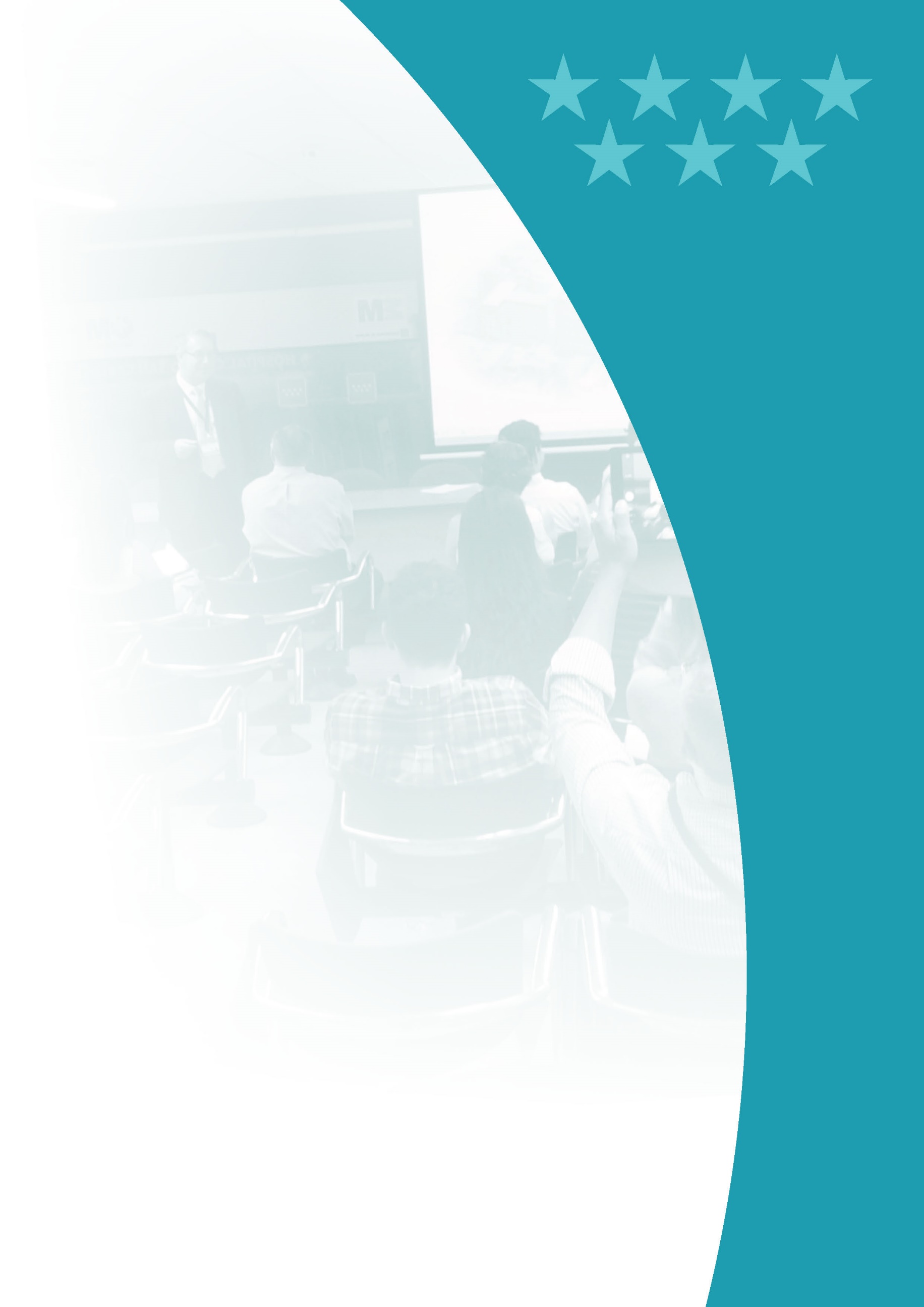 Gestión del ConocimientoDocenciaFormación PregradoFormación de GradoFormación PosgradoEstancias formativas  Formación ContinuadaSESIONES CLÍNICAS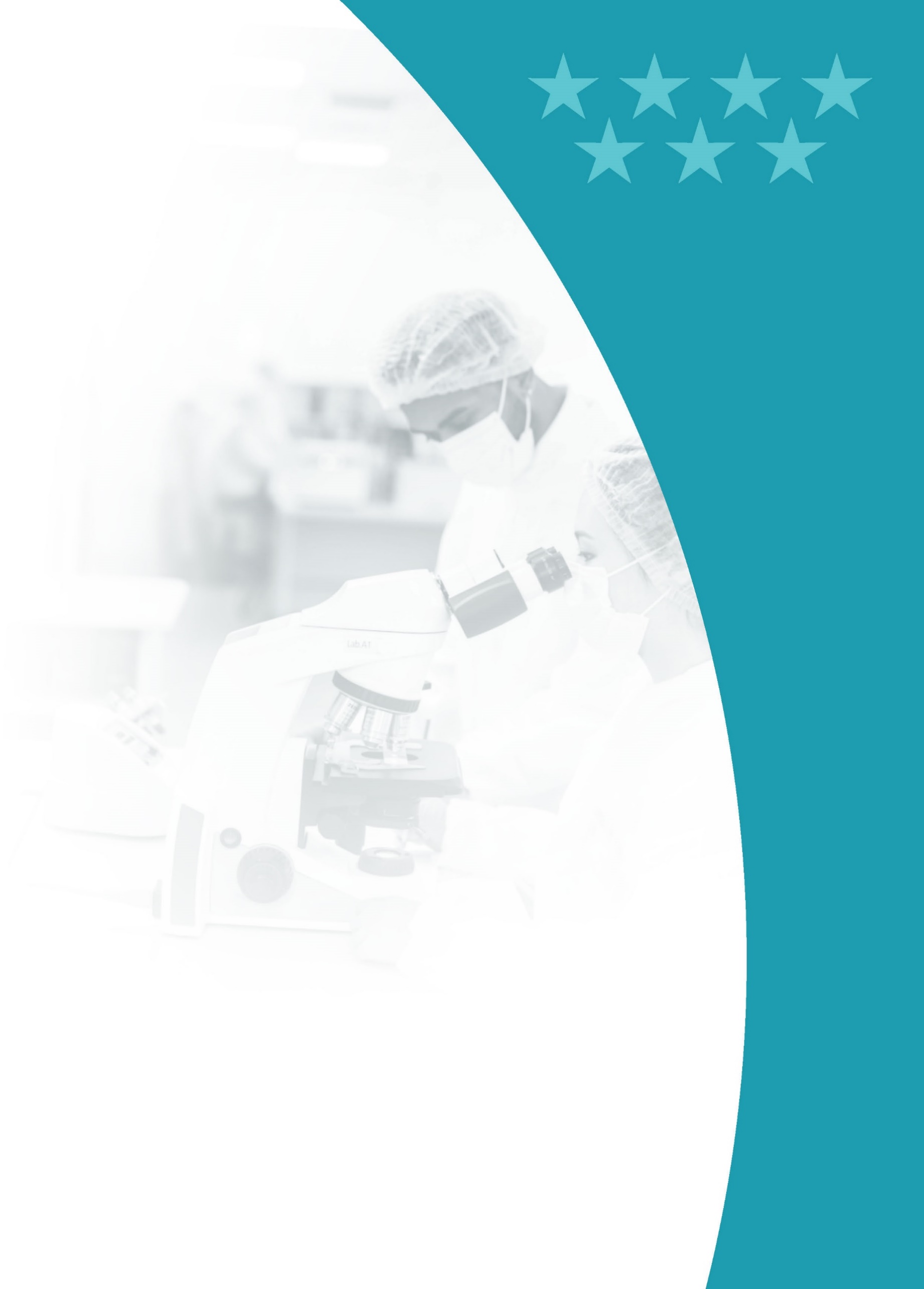 Investigación: I+D+iPublicaciones científicas (%Q1: cálculo incluye total Artículos, Revisiones, Cartas, Material Editorial y Guías Clínicas indexadas en JCR)Actividades de divulgación científicaPonencia en jornada científica:  “Demencia y fractura de cadera ¿cómo se rehabilita?Curso interdisciplinar ortogeriatría y traumatología Autor: Dra. Elena Romero PisoneroCelebrado los días 27 y 28 de febrero de 2020 en el auditorio del Hospital Clínico San Carlos de Madrid.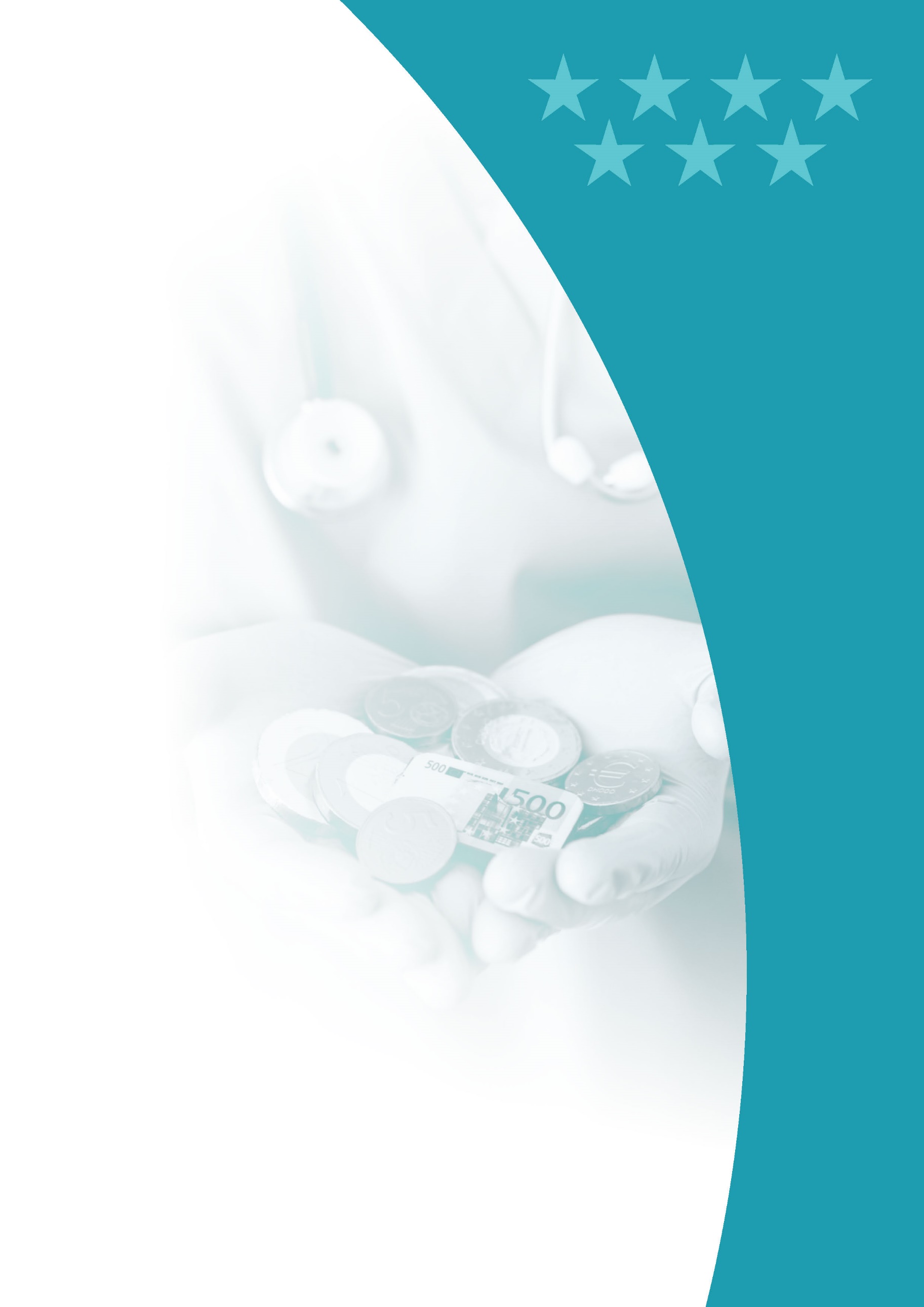 Sostenibilidad y gestión económica Gestión económicaObligaciones ReconocidasFarmaciaIndicadores  Farmacoterapéuticos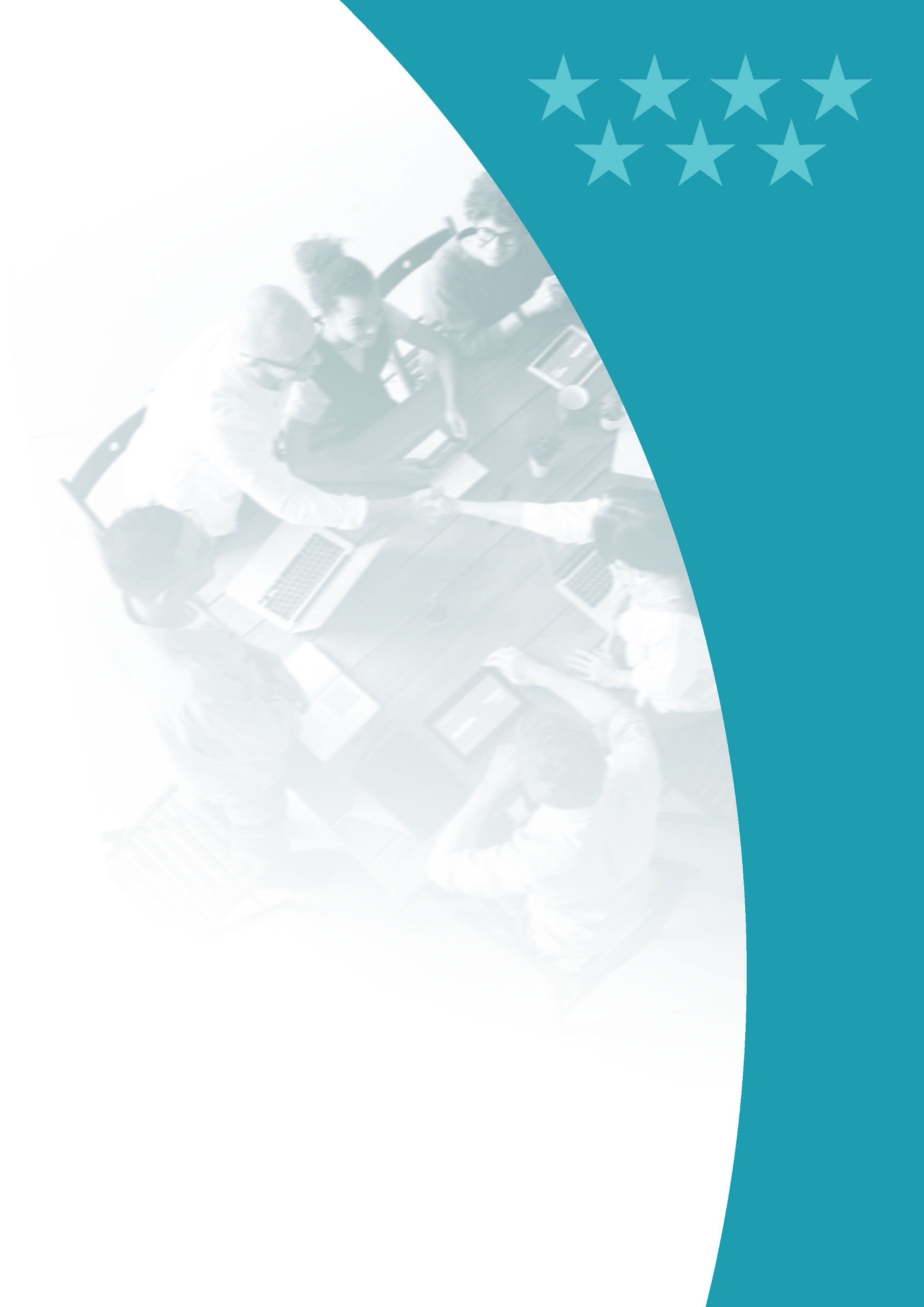 Otras actividades del HospitalEl hospital en los Medios 20202020Camas UCR% Camas Global UCRUNIDAD RECUPERACION FUNCIONAL8461,5UNIDAD TRATAMIENTO NEUROREHABILITADOR3461,5TOTAL  UNIDAD CLÍNICA DE REHABILITACIÓN 118118Camas  RESTO UCC-UTB-UC% Global RestoUNIDAD CUIDADOS CONTÍNUOS5438,5UNIDAD CUIDADOS PALIATIVOS1638,5UNIDAD TRATAMIENTO TUBERCULOSIS438,5TOTAL CAMAS  RESTO7474TOTAL CAMAS  HOSPITAL LA FUENFRIA192100,0Altas totales715Estancia Media64,27Peso Medio0,6876Ingresos totales640HospitalizaciónNº de altasPeso medioEstancia mediaÍndice de ocupaciónUnidad de Recuperación Funcional2970,630760,3980,77Unidad de Tratamiento Neurorehabilitador1140,679771,1740,66Unidad de Cuidados Paliativos710,740947,9059,30Unidad de Cuidados Continuos2240,755971,6730,74Unidad de Tuberculosis90,542550,0064,20Equipo Directivo4Área Médica- Facultativos19Área Enfermería171Personal No Sanitario136TOTAL330Formación Pregrado 9 alumnosFormación de Grado 20 alumnosFormación Posgrado 2 alumnosFormación Continuada16 actividades54,75 h de formación710 profesionales participantesNº publicaciones científicas4MISIÓNAsistencia sanitaria con suficiencia científico-técnica en la atención.Prestar una atención en un entorno de media estancia, personalizada, con garantía de respeto a los derechos y valores y con trato humano y respetuoso.Será una atención segura, coordinada e integrada entre los diferentes estamentos y eficiente en el uso adecuado de los recursos.Promocionar la salud para preservarla y con ello prevenir la enfermedad.Desarrollar programas de asistencia con orientación a la formación, docencia, investigación y diseminación del conocimiento.Coordinación con el resto de los actores del Servicio Madrileño de Salud, aportándoles procedimientos fuera de su cartera de servicios.VISIÓN  COMO HOSPITAL DE MEDIA ESTANCIAEficaz, eficiente y coordinado con el Sistema de Salud de la Comunidad Autónoma de Madrid.Ágil y altamente resolutivo, seguro y confortable.Accesible y eficaz en donde trabajan de forma coordinada sus profesionales y colaboradores.En permanente adaptación a las necesidades asistenciales de los pacientes.Orientado a la seguridad del paciente y del profesional con base en la formación de sus profesionales y la investigación orientada a diseminar los resultados.Orientado a la mejora continua de los procesos de trabajo, en base a recursos tecnológicos e innovando sistemas y tecnología de la información.Orientado a la mejora continua en función de las necesidades pacientes, profesionales y la sociedad.VALORES   COMO HOSPITAL INTEGRADO EN EL SERVICIO MADRILEÑO DE SALUDOrientación al paciente.Servicio público de calidad.Seguridad del paciente.Desarrollo de los profesionales como principal activo.Vigilancia permanente de la mejora continua de la calidad.Avance científico-técnico permanente y orientado a resultados asistenciales.Respeto con el medio ambiente, el entorno y la sostenibilidad.Utilización de las tecnologías de la información orientada al trato humano, a la dignidad de la persona y la calidad de las prestaciones.Área de acuerdo de la Alianza EstratégicaHospital de ReferenciaRadiodiagnósticoHospital Universitario Puerta de HierroMicrobiología ClínicaHospital El EscorialCirugía Plástica y ReconstructivaHospital Universitario La PazSERVICIOEMPRESA RESPONSABLECafeteríaALBIE, S.A.LavanderíaILUNION LAVANDERIAS, S.A.LimpiezaFERROSER SERVICIOS AUXILIARES, S.A.VigilanciaALERTA Y CONTROL, S.A.CATEGORÍA PROFESIONAL20192020Director Gerente11Director Médico11Director de Gestión11Director de Enfermería11ÁREA MÉDICAÁREA MÉDICAÁREA MÉDICAFacultativos1919ÁREA ENFERMERÍAÁREA ENFERMERÍAÁREA ENFERMERÍAEnfermeras/os6262Fisioterapeutas/logopedas1010Terapeutas ocupacionales22Técnicos superiores especialistas33Técnicos en Farmacia 44Técnico en Cuidados Auxiliares Enfermería9090PERSONAL NO SANITARIOPERSONAL NO SANITARIOPERSONAL NO SANITARIOGrupo Técnico Función Administrativa77Grupo Gestión Función Administrativa44Grupo Administrativo y resto de la categoría C1919Auxiliares Administrativos y  resto de la categoría  D2626Celadores y resto 8080TOTAL330330CAMAS20192020Camas Instaladas1192192Camas funcionantes2152192DIAGNÓSTICO POR IMAGENEcógrafos. Servicio Radiodiagnóstico11Ecógrafos. Otros Servicios11Sala convencional de Rayos X11HOSPITALIZACIÓN20192020Altas totales1871715Estancia Media* 160,2764,27Peso Medio1, 21,02070,6876Ingresos totales862640Ingresos Programados862640HospitalizaciónNº de altasPeso medioEstancia mediaÍndice de ocupaciónUnidad de Recuperación Funcional2970,630760,3980,77Unidad de Tratamiento Neurorehabilitador1140,679771,1740,66Unidad de Cuidados Paliativos710,740947,9059,30Unidad de Cuidados Continuos2240,755971,6730,74Unidad de Tuberculosis90,542550,0064,20TÉCNICAREALIZADASPROPIO CENTROREALIZADASPROPIO CENTROTÉCNICA20192020Radiología convencional4.4602.937GRDDESCRIPCIÓNEpisodios%Estancia MediaPeso Medio860REHABILITACIÓN28940,4%62,610,598258OTRAS ENFERMEDADES DEL SISTEMA NERVIOSO11215,7%91,640,7466862OTROS CUIDADOS POSTERIORES Y CONVALECENCIA8011,2%61,460,8010139OTRA NEUMONÍA638,8%27,940,6434380ULCERAS CUTÁNEAS628,7%86,260,7560136NEOPLASIAS RESPIRATORIAS152,1%26,400,7483240NEOPLASIA MALIGNA DIGESTIVA101,4%56,300,7704140ENFERMEDAD PULMONAR OBSTRUCTIVA CRÓNICA91,3%82,440,6837137INFECCIONES E INFLAMACIONES PULMONARES MAYORES71,0%58,710,4912281NEOPLASIA MALIGNA DE SISTEMA HEPATOBILIAR O DE PÁNCREAS60,8%15,500,783542TRASTORNOS DEGENERATIVOS DE SISTEMA NERVIOSO, EXCEPTO ESCLEROSIS MÚLTIPLE60,8%46,000,8597194INSUFICIENCIA CARDIACA40,6%50,750,5649197TRASTORNOS VASCULARES PERIFÉRICOS Y OTROS40,6%65,250,9658351OTROS DIAGNÓSTICOS DE SISTEMA MUSCULOESQUELÉTICO Y TEJIDO CONECTIVO40,6%66,750,5137530TRASTORNOS MALIGNOS DEL SISTEMA REPRODUCTOR FEMENINO40,6%159,250,6883144OTROS DIAGNÓSTICOS MENORES, SIGNOS Y SÍNTOMAS DE APARATO RESPIRATORIO30,4%27,670,4741500NEOPLASIAS DE APARATO GENITAL MASCULINO30,4%17,000,5963720SEPTICEMIA E INFECCIONES DISEMINADAS30,4%10,671,349048TRASTORNOS DE NERVIOS CRANEALES, PERIFÉRICOS Y AUTÓNOMOS30,4%38,000,6843110NEOPLASIAS DE OÍDO, NARIZ, BOCA, GARGANTA Y CRANEALES/FACIALES20,3%42,000,8277347OTROS PROBLEMAS DE LA ESPALDA Y CUELLO, FRACTURAS Y HERIDAS20,3%174,500,7369844QUEMADURAS DE GROSOR PARCIAL SIN INJERTO DE PIEL20,3%71,000,8056892VIH CON CONDICIONES MAYORES RELACIONADAS CON VIH20,3%16,000,998949INFECCIONES BACTERIANAS Y TUBERCULOSAS DEL SISTEMA NERVIOSO20,3%135,501,5644142ENFERMEDAD PULMONAR INTERSTICIAL Y ALVEOLAR10,1%32,001,1896TOTAL GRDs MÉDICOS71564,270,6876GRDDESCRIPCIÓNEpisodios%Estancia MediaPeso Medio860REHABILITACIÓN2890,1%62,610,598258OTRAS ENFERMEDADES DEL SISTEMA NERVIOSO1120,0%91,640,7466862OTROS CUIDADOS POSTERIORES Y CONVALECENCIA800,0%61,460,8010380ULCERAS CUTÁNEAS620,0%86,260,7560139OTRA NEUMONÍA630,0%27,940,6434136NEOPLASIAS RESPIRATORIAS150,0%26,400,7483240NEOPLASIA MALIGNA DIGESTIVA100,0%56,300,7704140ENFERMEDAD PULMONAR OBSTRUCTIVA CRÓNICA90,0%82,440,683742TRASTORNOS DEGENERATIVOS DE SISTEMA NERVIOSO, EXCEPTO ESCLEROSIS MÚLTIPLE60,0%46,000,8597281NEOPLASIA MALIGNA DE SISTEMA HEPATOBILIAR O DE PÁNCREAS60,0%15,500,7835720SEPTICEMIA E INFECCIONES DISEMINADAS30,0%10,671,3490197TRASTORNOS VASCULARES PERIFÉRICOS Y OTROS40,0%65,250,9658137INFECCIONES E INFLAMACIONES PULMONARES MAYORES70,0%58,710,491249INFECCIONES BACTERIANAS Y TUBERCULOSAS DEL SISTEMA NERVIOSO20,0%135,501,5644530TRASTORNOS MALIGNOS DEL SISTEMA REPRODUCTOR FEMENINO40,0%159,250,6883194INSUFICIENCIA CARDIACA40,0%50,750,5649351OTROS DIAGNÓSTICOS DE SISTEMA MUSCULOESQUELÉTICO Y TEJIDO CONECTIVO40,0%66,750,513748TRASTORNOS DE NERVIOS CRANEALES, PERIFÉRICOS Y AUTÓNOMOS30,0%38,000,6843892VIH CON CONDICIONES MAYORES RELACIONADAS CON VIH20,0%16,000,9989500NEOPLASIAS DE APARATO GENITAL MASCULINO30,0%17,000,5963343FRACTURAS PATOLÓGICAS Y NEOPLASIA MALIGNA MUSCULOESQUELÉTICA Y T. CONECTIVO10,0%1,001,7629110NEOPLASIAS DE OÍDO, NARIZ, BOCA, GARGANTA Y CRANEALES/FACIALES20,0%42,000,8277844QUEMADURAS DE GROSOR PARCIAL SIN INJERTO DE PIEL20,0%71,000,8056283OTROS TRASTORNOS DE HÍGADO10,0%11,001,5429347OTROS PROBLEMAS DE LA ESPALDA Y CUELLO, FRACTURAS Y HERIDAS20,0%174,500,7369TOTAL GRDs71564,270,68761. PROMOVER LA MEJORA DE LA SEGURIDAD DEL PACIENTE EN EL HOSPITAL1. PROMOVER LA MEJORA DE LA SEGURIDAD DEL PACIENTE EN EL HOSPITAL1. PROMOVER LA MEJORA DE LA SEGURIDAD DEL PACIENTE EN EL HOSPITAL1. PROMOVER LA MEJORA DE LA SEGURIDAD DEL PACIENTE EN EL HOSPITAL1. PROMOVER LA MEJORA DE LA SEGURIDAD DEL PACIENTE EN EL HOSPITALINDICADORFórmula/Meta H. LA FUENFRÍAGrupo ME_PQ(media)GLOBALSERVICIO MADRILEÑO DE SALUD(media)PORCENTAJE DE ACTUACIONES CONSIDERADAS PRIORITARIAS REALIZADAS POR LAS UFGRSNº TOTAL de reuniones de la UFGRS mantenidas en el último trimestre                                 122PORCENTAJE DE ACTUACIONES CONSIDERADAS PRIORITARIAS REALIZADAS POR LAS UFGRSAnalizados los incidentes de seguridad en el hospital, notificados a través de “CISEMadrid"(si/no)SÍ100%100%PORCENTAJE DE ACTUACIONES CONSIDERADAS PRIORITARIAS REALIZADAS POR LAS UFGRSRevisados los resultados del estudio ESHMAD en una reunión de la UFGRS proponiendo, en su caso,  acciones de mejora (si/no)SÍ100%97%PORCENTAJE DE ACTUACIONES CONSIDERADAS PRIORITARIAS REALIZADAS POR LAS UFGRSExaminado las actuaciones sobre seguridad del paciente, desarrolladas en el centro durante la pandemia y en relación con el  SARS‐CoV‐2, procurando identificar buenas prácticas (si/no)SÍ100%100%2. IMPULSAR EL COMPROMISO DE LOS EQUIPOS DIRECTIVOS CON LA SEGURIDAD DEL PACIENTE.2. IMPULSAR EL COMPROMISO DE LOS EQUIPOS DIRECTIVOS CON LA SEGURIDAD DEL PACIENTE.2. IMPULSAR EL COMPROMISO DE LOS EQUIPOS DIRECTIVOS CON LA SEGURIDAD DEL PACIENTE.2. IMPULSAR EL COMPROMISO DE LOS EQUIPOS DIRECTIVOS CON LA SEGURIDAD DEL PACIENTE.2. IMPULSAR EL COMPROMISO DE LOS EQUIPOS DIRECTIVOS CON LA SEGURIDAD DEL PACIENTE.INDICADORFórmula/MetaH. LA FUENFRÍAGrupo ME_PQ(media)GLOBALSERVICIO MADRILEÑO DE SALUDPARTICIPACIÓN ACTIVA DE DIRECTIVOS EN REUNIONES O VISITAS A LAS UNIDADES: "RONDAS DE SEGURIDAD"Nº rondas UCI realizadas No aplicaNo aplica0,9PARTICIPACIÓN ACTIVA DE DIRECTIVOS EN REUNIONES O VISITAS A LAS UNIDADES: "RONDAS DE SEGURIDAD"Nº rondas hospitalización pacientes COVID-19 incluidas las Unidades de Cuidados Respiratorios Intermedios10,80,8PARTICIPACIÓN ACTIVA DE DIRECTIVOS EN REUNIONES O VISITAS A LAS UNIDADES: "RONDAS DE SEGURIDAD"Nº rondas urgencias realizadasNo aplicaNo aplica0,9PARTICIPACIÓN ACTIVA DE DIRECTIVOS EN REUNIONES O VISITAS A LAS UNIDADES: "RONDAS DE SEGURIDAD"Nº rondas otras unidades/servicios01,61PARTICIPACIÓN ACTIVA DE DIRECTIVOS EN REUNIONES O VISITAS A LAS UNIDADES: "RONDAS DE SEGURIDAD"Nº de rondas12,43,13. Identificar áreas de mejora para consolidar y optimizar la seguridad del paciente quirúrgico3. Identificar áreas de mejora para consolidar y optimizar la seguridad del paciente quirúrgico3. Identificar áreas de mejora para consolidar y optimizar la seguridad del paciente quirúrgico3. Identificar áreas de mejora para consolidar y optimizar la seguridad del paciente quirúrgico3. Identificar áreas de mejora para consolidar y optimizar la seguridad del paciente quirúrgicoINDICADORESFórmula/Meta H. LA FUENFRÍAGrupo ME_PQ(media)GLOBALSERVICIO MADRILEÑO DE SALUDDESARROLLO DE LA SEGURIDAD EN EL PACIENTE QUIRÚRGICOInforme realizado(si/no)No aplicaNo aplica96%DESARROLLO DE LA SEGURIDAD EN EL PACIENTE QUIRÚRGICOInforme áreas de mejora(si/no)No aplicaNo aplica96%4. IDENTIFICAR ÁREAS DE MEJORA PARA CONSOLIDAR Y MEJORAR LA GESTIÓN DE RIESGOS SANITARIOS4. IDENTIFICAR ÁREAS DE MEJORA PARA CONSOLIDAR Y MEJORAR LA GESTIÓN DE RIESGOS SANITARIOS4. IDENTIFICAR ÁREAS DE MEJORA PARA CONSOLIDAR Y MEJORAR LA GESTIÓN DE RIESGOS SANITARIOS4. IDENTIFICAR ÁREAS DE MEJORA PARA CONSOLIDAR Y MEJORAR LA GESTIÓN DE RIESGOS SANITARIOS4. IDENTIFICAR ÁREAS DE MEJORA PARA CONSOLIDAR Y MEJORAR LA GESTIÓN DE RIESGOS SANITARIOSINDICADORESFórmula/MetaH. LA FUENFRÍAGrupo ME_PQ(media)GLOBALSERVICIO MADRILEÑO DE SALUDCONSOLIDACIÓN Y MEJORA DE LA GESTIÓN DE RIESGOS SANITARIOSInforme realizado(si/no)No aplica100%96%CONSOLIDACIÓN Y MEJORA DE LA GESTIÓN DE RIESGOS SANITARIOSInforme áreas de mejora(si/no)No aplica100%96%5. Favorecer la adherencia a la práctica de la higiene de manos.5. Favorecer la adherencia a la práctica de la higiene de manos.5. Favorecer la adherencia a la práctica de la higiene de manos.5. Favorecer la adherencia a la práctica de la higiene de manos.5. Favorecer la adherencia a la práctica de la higiene de manos.INDICADORESFórmula/MetaH. LA FUENFRÍAGrupo ME_PQ(media)GLOBALSERVICIO MADRILEÑO DE SALUDDESARROLLO DE ACTUACIONES PARA MEJORAR HIGIENE DE MANOSMantiene nivel alcanzado el año previo en autoevaluación de la OMS  (si/no)NO40%88%DESARROLLO DE ACTUACIONES PARA MEJORAR HIGIENE DE MANOS% de preparados de base alcohólica (PBA) en cada punto de atención (fijos o de bolsillo)* >95% y difusión de carteles recordatorio/informativos sobre higiene de manos en todo el centro (si/no)       SI80%91%DESARROLLO DE ACTUACIONES PARA MEJORAR HIGIENE DE MANOSRealizada formación en higiene de manos entre los profesionales*, en especial los de nueva incorporación, bien de forma presencial u online (si/no)SI100%100%6. FOMENTAR ACTUACIONES PARA MEJORAR LA CALIDAD PERCIBIDA DE LOS USUARIOS6. FOMENTAR ACTUACIONES PARA MEJORAR LA CALIDAD PERCIBIDA DE LOS USUARIOS6. FOMENTAR ACTUACIONES PARA MEJORAR LA CALIDAD PERCIBIDA DE LOS USUARIOS6. FOMENTAR ACTUACIONES PARA MEJORAR LA CALIDAD PERCIBIDA DE LOS USUARIOS6. FOMENTAR ACTUACIONES PARA MEJORAR LA CALIDAD PERCIBIDA DE LOS USUARIOSINDICADORESFórmula/MetaH. LA FUENFRÍAGrupo ME_PQ(media)GLOBALSERVICIO MADRILEÑO DE SALUDDESPLIEGUE DE PROCESOS ORGANIZATIVOS PARA LA MEJORA DE LA CALIDAD PERCIBIDANº de reuniones del Comités Calidad Percibida11,43DESPLIEGUE DE PROCESOS ORGANIZATIVOS PARA LA MEJORA DE LA CALIDAD PERCIBIDAPlanteadas acciones de mejora en Consultas externas (si/no)por características del centro100%93%DESPLIEGUE DE PROCESOS ORGANIZATIVOS PARA LA MEJORA DE LA CALIDAD PERCIBIDAPlanteadas acciones de mejora en hospitalización (si/no)SÍ realizada88%88%DESPLIEGUE DE PROCESOS ORGANIZATIVOS PARA LA MEJORA DE LA CALIDAD PERCIBIDAPlanteadas acciones de mejora en urgencias (si/no)por características del centroNo aplica85%DESPLIEGUE DE PROCESOS ORGANIZATIVOS PARA LA MEJORA DE LA CALIDAD PERCIBIDAPlanteadas acciones de mejora en cirugía ambulatoria (si/no)por características del centroNo aplica75%DESPLIEGUE DE PROCESOS ORGANIZATIVOS PARA LA MEJORA DE LA CALIDAD PERCIBIDARealizada comparación encuesta 2018-2019 (si/no)SÍ75%85%DESPLIEGUE DE PROCESOS ORGANIZATIVOS PARA LA MEJORA DE LA CALIDAD PERCIBIDAAplicadas técnicas cualitativas en los segmentos de menor valoración derivadas de la encuesta de satisfacción 2019 (si/no)                                                                                 SÍ60%35%DESPLIEGUE DE PROCESOS ORGANIZATIVOS PARA LA MEJORA DE LA CALIDAD PERCIBIDACumplimentada información sobre situación del Comité de Calidad Percibida SÍ100%100%7. REVISAR Y MEJORAR LOS RESULTADOS CLAVE DE LA ORGANIZACIÓN1 7. REVISAR Y MEJORAR LOS RESULTADOS CLAVE DE LA ORGANIZACIÓN1 7. REVISAR Y MEJORAR LOS RESULTADOS CLAVE DE LA ORGANIZACIÓN1 7. REVISAR Y MEJORAR LOS RESULTADOS CLAVE DE LA ORGANIZACIÓN1 7. REVISAR Y MEJORAR LOS RESULTADOS CLAVE DE LA ORGANIZACIÓN1 8. Promover  y desplegar el marco de reconocimiento de la Responsabilidad Social en las Gerencias8. Promover  y desplegar el marco de reconocimiento de la Responsabilidad Social en las Gerencias8. Promover  y desplegar el marco de reconocimiento de la Responsabilidad Social en las Gerencias8. Promover  y desplegar el marco de reconocimiento de la Responsabilidad Social en las Gerencias8. Promover  y desplegar el marco de reconocimiento de la Responsabilidad Social en las GerenciasINDICADORESFórmula/MetaH. LA FUENFRÍAGrupo ME_PQ(media)GLOBALSERVICIO MADRILEÑO DE SALUDDESPLIEGUE DE ACTUACIONES PARA LA PROMOCIÓN DE LA RSSRevisado informe (si/no)SÍ80%94%DESPLIEGUE DE ACTUACIONES PARA LA PROMOCIÓN DE LA RSSIdentificadas áreas de mejora (si/no) SÍ80%94%9. Fomentar actuaciones para la mejora de la atención al dolor9. Fomentar actuaciones para la mejora de la atención al dolor9. Fomentar actuaciones para la mejora de la atención al dolor9. Fomentar actuaciones para la mejora de la atención al dolor9. Fomentar actuaciones para la mejora de la atención al dolorINDICADORESFórmula/MetaH. LA FUENFRÍA Grupo ME_PQ(media)GLOBALSERVICIO MADRILEÑO DE SALUDDESPLIEGUE DE PROCESOS ORGANIZATIVOS PARA LA MEJORA DE LA ATENCIÓN AL DOLORNº reuniones Comité del Dolor00,62DESPLIEGUE DE PROCESOS ORGANIZATIVOS PARA LA MEJORA DE LA ATENCIÓN AL DOLORContinuidad asistencial con atención primaria (si/no)NO20%85%DESPLIEGUE DE PROCESOS ORGANIZATIVOS PARA LA MEJORA DE LA ATENCIÓN AL DOLORActuaciones dolor-SARS‐CoV‐2 (si/no)NO40%76%10. FOMENTAR ACTUACIONES PARA LA COOPERACIÓN SANITARIA DE ÁMBITO INTERNACIONAL10. FOMENTAR ACTUACIONES PARA LA COOPERACIÓN SANITARIA DE ÁMBITO INTERNACIONAL10. FOMENTAR ACTUACIONES PARA LA COOPERACIÓN SANITARIA DE ÁMBITO INTERNACIONAL10. FOMENTAR ACTUACIONES PARA LA COOPERACIÓN SANITARIA DE ÁMBITO INTERNACIONAL10. FOMENTAR ACTUACIONES PARA LA COOPERACIÓN SANITARIA DE ÁMBITO INTERNACIONALINDICADORESFórmula/MetaH. LA FUENFRÍAGrupo ME_PQ(media)GLOBALSERVICIO MADRILEÑO DE SALUDDESPLIEGUE DE PROCESOS ORGANIZATIVOS PARA LA MEJORA DE LA COOPERACIÓN SANITARIAEstablecido un referente de cooperación sanitaria en el hospital (si/no)SI100%100%DESPLIEGUE DE PROCESOS ORGANIZATIVOS PARA LA MEJORA DE LA COOPERACIÓN SANITARIAElaborada memoria de las actividades de cooperación desarrolladas (si/no)NO20%62%NombreNº integrantesNúmero reunionesCOMITÉ ATENCIÓN AL DOLOR90COMISIÓN DE DIETÉTICA Y NUTRICIÓN90COMISIÓN DE DOCUMENTACIÓN CLINICA Y DE MORTALIDAD53COMISIÓN EVALUACIÓN DE TECNOLOGÍA80COMISIÓN DE FARMACIA Y TERAPÉUTICA90COMISIÓN DE FORMACIÓN E INVESTIGACIÓN90COMISIÓN DE INFECCIÓN Y POLÍTICA ANTIBIÓTICA93COMISIÓN REANIMACIÓN CARDIOPULMONAR90COMITÉ CALIDAD PERCIBIDA112COMISIÓN HUMANIZACIÓN112UNIDAD FUNCIONAL GESTIÓN DE RIESGOS92COMITÉ HOSPITALES SIN HUMO90COMITÉ MEDIOAMBIENTE90COMISIÓN CENTRAL DE MEJORA CONTINUA160NombreNº integrantesNúmero reunionesGrupo de trabajo de Higiene de Manos70Seguimiento COVID 19674Ulceras por presión40Servicio/unidadNormaCertificación inicialVigenciaEntidad certificadoraTodas las actividades del hospitalUNE EN ISO 14001:201520112023Cámara CertificaMantenimiento de instalaciones y equipos propiedad del hospitalUNE EN ISO 9001:201520072023Cámara CertificaRadiología DigitalUNE EN ISO 9001:201520072023Cámara CertificaServicio de Atención al PacienteUNE EN ISO 9001:201520072023Cámara CertificaTelemedicinaUNE EN ISO 9001:201520072023Cámara CertificaRehabilitación (fisioterapia. Terapia ocupacional. Logopedia. Neuropsicología)UNE EN ISO 9001:201520102023Cámara CertificaCuidados de EnfermeríaUNE EN ISO 9001:201520102023Cámara CertificaUnidad de Cuidados PaliativosUNE EN ISO 9001:201520112023Cámara CertificaRestauraciónUNE EN ISO 9001:201520112023Cámara CertificaUnidad de Recuperación FuncionalUNE EN ISO 9001:201520142023Cámara CertificaUnidad de Tratamiento NeurorehabilitadorUNE EN ISO 9001:201520142023Cámara CertificaTrabajo SocialUNE EN ISO 9001:201520142023Cámara CertificaUnidad de TuberculosisUNE EN ISO 9001:201520172023Cámara CertificaUnidad de Cuidados ContinuosUNE EN ISO 9001:201520172023Cámara CertificaServicio de FarmaciaUNE EN ISO 9001:201520202023Cámara CertificaServicio de AdmisiónUNE EN ISO 9001:201520202023Cámara Certifica20192020Var.%Var.RECLAMACIONES1221975,00%MOTIVO2020% 2020% AcumuladoDisconformidad con la Asistencia1571,43%71,43%Desacuerdo con Organización y Normas419,05%90,48%Extravío o Desaparición de Documentos, Muestras u Objetos14,76%95,24%Demora en consultas o pruebas diagnósticas14,76%100,00%TOTAL 2020Número de ingresos640Acompañados por S.A.P. en el ingreso:493Informados por S.A.P. después del ingreso:146Visitados la semana posterior al ingreso:362No Visitados 1º semana ingreso:277TOTAL 20202ª Visitas266TOTAL DE VISITAS636TOTAL DE VISITAS CON ACOGIDA1.136DEMANDAS Nº DE PACIENTESServicio de Ayuda Domiciliaria 39 Residencia Privada 30 Residencia Pública por Emergencia 8 Residencia Pública Temporal 13 Seguimiento Exp. Residencia Pública 17 Información sobre Reintegro de Gastos 8 Información Grado de Discapacidad 22 Información de V. de Dependencia 77 Seguimiento Exp. de V. de Dependencia 104 Información General de Recursos 24 Coordinación con Servicios Sociales 126 Coordinación con Atención Primaria 8 Coordinación con otras Instituciones 64 Información sobre Incapacitación Judicial 4 TIPOGRUPOCATEGORÍASEXORANGO DE EDADEFECTIVOSP. DIRECTIVOA1H>651P. DIRECTIVOA2M60-641Total P. DirectivoTotal P. DirectivoTotal P. DirectivoTotal P. Directivo2P. SANITARIO
FORM.
UNIVERSITARIAA1FACULTATIVOS
ESPECIALISTASH<403P. SANITARIO
FORM.
UNIVERSITARIAA1FACULTATIVOS
ESPECIALISTASH45-491P. SANITARIO
FORM.
UNIVERSITARIAA1FACULTATIVOS
ESPECIALISTASH60-641P. SANITARIO
FORM.
UNIVERSITARIAA1FACULTATIVOS
ESPECIALISTASM<404P. SANITARIO
FORM.
UNIVERSITARIAA1FACULTATIVOS
ESPECIALISTASM40-443P. SANITARIO
FORM.
UNIVERSITARIAA1FACULTATIVOS
ESPECIALISTASM45-493P. SANITARIO
FORM.
UNIVERSITARIAA1FACULTATIVOS
ESPECIALISTASM55-591P. SANITARIO
FORM.
UNIVERSITARIAA1FACULTATIVOS
ESPECIALISTASM60-642P. SANITARIO
FORM.
UNIVERSITARIAA1FACULTATIVOS
ESPECIALISTASM>651P. SANITARIO
FORM.
UNIVERSITARIAA2ENFERMERO/AH<409P. SANITARIO
FORM.
UNIVERSITARIAA2ENFERMERO/AH45-492P. SANITARIO
FORM.
UNIVERSITARIAA2ENFERMERO/AH50-542P. SANITARIO
FORM.
UNIVERSITARIAA2ENFERMERO/AH55-592P. SANITARIO
FORM.
UNIVERSITARIAA2ENFERMERO/AH60-641P. SANITARIO
FORM.
UNIVERSITARIAA2ENFERMERO/AH>651P. SANITARIO
FORM.
UNIVERSITARIAA2ENFERMERO/AM<4017P. SANITARIO
FORM.
UNIVERSITARIAA2ENFERMERO/AM40-4415P. SANITARIO
FORM.
UNIVERSITARIAA2ENFERMERO/AM45-498P. SANITARIO
FORM.
UNIVERSITARIAA2ENFERMERO/AM50-546P. SANITARIO
FORM.
UNIVERSITARIAA2ENFERMERO/AM55-597P. SANITARIO
FORM.
UNIVERSITARIAA2ENFERMERO/AM60-644P. SANITARIO
FORM.
UNIVERSITARIAA2FISIOTERAPEUTAH40-441P. SANITARIO
FORM.
UNIVERSITARIAA2FISIOTERAPEUTAH>651P. SANITARIO
FORM.
UNIVERSITARIAA2FISIOTERAPEUTAM<402P. SANITARIO
FORM.
UNIVERSITARIAA2FISIOTERAPEUTAM40-442P. SANITARIO
FORM.
UNIVERSITARIAA2FISIOTERAPEUTAM45-493P. SANITARIO
FORM.
UNIVERSITARIAA2TERAPEUTA
 OCUPACIONALM40-441P. SANITARIO
FORM.
UNIVERSITARIAA2TERAPEUTA
 OCUPACIONALM45-491P. SANITARIO
FORM.
UNIVERSITARIAA2LOGOPEDAM45-491Total P. Sanitario formación universitariaTotal P. Sanitario formación universitariaTotal P. Sanitario formación universitariaTotal P. Sanitario formación universitaria105P. SANITARIO
FORM.
PROFESIONALC1T.S.E
RADIODIAGNOSTICOH60-641P. SANITARIO
FORM.
PROFESIONALC1T.S.E
RADIODIAGNOSTICOM45-491P. SANITARIO
FORM.
PROFESIONALC1T.S.E
RADIODIAGNOSTICOM50-541P. SANITARIO
FORM.
PROFESIONALC2T.C.A.EH<408P. SANITARIO
FORM.
PROFESIONALC2T.C.A.EH45-491P. SANITARIO
FORM.
PROFESIONALC2T.C.A.EH50-541P. SANITARIO
FORM.
PROFESIONALC2T.C.A.EH55-591P. SANITARIO
FORM.
PROFESIONALC2T.C.A.EH60-644P. SANITARIO
FORM.
PROFESIONALC2T.C.A.EM<4017P. SANITARIO
FORM.
PROFESIONALC2T.C.A.EM40-4413P. SANITARIO
FORM.
PROFESIONALC2T.C.A.EM45-4916P. SANITARIO
FORM.
PROFESIONALC2T.C.A.EM50-548P. SANITARIO
FORM.
PROFESIONALC2T.C.A.EM55-5924P. SANITARIO
FORM.
PROFESIONALC2T.C.A.EM60-6416P. SANITARIO
FORM.
PROFESIONALC2T.C.A.EM>652P. SANITARIO
FORM.
PROFESIONALC2AUXILIAR DE FARMACIAM40-441P. SANITARIO
FORM.
PROFESIONALC2AUXILIAR DE FARMACIAM50-541P. SANITARIO
FORM.
PROFESIONALC2AUXILIAR DE FARMACIAM55-591P. SANITARIO
FORM.
PROFESIONALC2AUXILIAR DE FARMACIAM60-641Total P. Sanitario formación profesionalTotal P. Sanitario formación profesionalTotal P. Sanitario formación profesionalTotal P. Sanitario formación profesional118P. GESTION
Y
SERVICIOSA1GRUPO TÉCNICO
DE LA FUNC. ADMH<401P. GESTION
Y
SERVICIOSA1GRUPO TÉCNICO
DE LA FUNC. ADMH50-542P. GESTION
Y
SERVICIOSA1P.T. TITULADO 
SUPERIORM40-441P. GESTION
Y
SERVICIOSA1P.T. TITULADO 
SUPERIORM45-491P. GESTION
Y
SERVICIOSA1TÉCNICO SUP.
SISTEMAS Y 
TEC. DE LA INFORMACIONH60-641P. GESTION
Y
SERVICIOSA2TÉCNICO DE 
GESTIÓN DE SIST.
Y TEC. DE LA INFORM<401P. GESTION
Y
SERVICIOSA2TRABAJADORA 
SOCIALM<402P. GESTION
Y
SERVICIOSA2TRABAJADORA 
SOCIALM55-591P. GESTION
Y
SERVICIOSA2G. DE GESTIÓN DE 
DE LA F.A.M55-591P. GESTION
Y
SERVICIOSC1COCINEROH50-541P. GESTION
Y
SERVICIOSC1COCINEROH55-591P. GESTION
Y
SERVICIOSC1COCINEROH60-643P. GESTION
Y
SERVICIOSC1COCINEROM>651P. GESTION
Y
SERVICIOSC1P.T. NO TITULADOM<401P. GESTION
Y
SERVICIOSC1ADMINISTRATIVOH50-541P. GESTION
Y
SERVICIOSC1ADMINISTRATIVOH60-641P. GESTION
Y
SERVICIOSC1ADMINISTRATIVOH>651P. GESTION
Y
SERVICIOSC1ADMINISTRATIVOM50-543P. GESTION
Y
SERVICIOSC1ADMINISTRATIVOM55-591P. GESTION
Y
SERVICIOSC1ADMINISTRATIVOM60-644P. GESTION
Y
SERVICIOSC1JEFE DE TALLERH40-441P. GESTION
Y
SERVICIOSC1JEFE DE TALLERH55-591P. GESTION
Y
SERVICIOSC2ALBAÑILH60-641P. GESTION
Y
SERVICIOSC2CONDUCTORH<401P. GESTION
Y
SERVICIOSC2CONDUCTORH50-541P. GESTION
Y
SERVICIOSC2COSTURERAM55-591P. GESTION
Y
SERVICIOSC2ELECTRICISTAH<401P. GESTION
Y
SERVICIOSC2ELECTRICISTAH45-491P. GESTION
Y
SERVICIOSC2PINTORH60-641P. GESTION
Y
SERVICIOSC2TELEFONISTAM45-491P. GESTION
Y
SERVICIOSC2FONTANEROH60-641P. GESTION
Y
SERVICIOSC2GRUPO AUXILIAR
ADMINISTRATIVOH60-641P. GESTION
Y
SERVICIOSC2GRUPO AUXILIAR
ADMINISTRATIVOM<402P. GESTION
Y
SERVICIOSC2GRUPO AUXILIAR
ADMINISTRATIVOM40-441P. GESTION
Y
SERVICIOSC2GRUPO AUXILIAR
ADMINISTRATIVOM45-492P. GESTION
Y
SERVICIOSC2GRUPO AUXILIAR
ADMINISTRATIVOM50-544P. GESTION
Y
SERVICIOSC2GRUPO AUXILIAR
ADMINISTRATIVOM55-594P. GESTION
Y
SERVICIOSC2GRUPO AUXILIAR
ADMINISTRATIVOM60-642P. GESTION
Y
SERVICIOSC2GRUPO AUXILIAR
ADMINISTRATIVOM>651P. GESTION
Y
SERVICIOSECELADORESH<407P. GESTION
Y
SERVICIOSECELADORESH45-492P. GESTION
Y
SERVICIOSECELADORESH50-547P. GESTION
Y
SERVICIOSECELADORESH55-594P. GESTION
Y
SERVICIOSECELADORESH60-644P. GESTION
Y
SERVICIOSECELADORESM<401P. GESTION
Y
SERVICIOSECELADORESM45-494P. GESTION
Y
SERVICIOSECELADORESM50-5410P. GESTION
Y
SERVICIOSECELADORESM55-597P. GESTION
Y
SERVICIOSECELADORESM60-642P. GESTION
Y
SERVICIOSECELADORESM>651P. GESTION
Y
SERVICIOSEPEONESH45-491P. GESTION
Y
SERVICIOSEPEONESH50-542P. GESTION
Y
SERVICIOSEPEONESH55-592P. GESTION
Y
SERVICIOSEPINCHESH<402P. GESTION
Y
SERVICIOSEPINCHESH40-441P. GESTION
Y
SERVICIOSEPINCHESH45-492P. GESTION
Y
SERVICIOSEPINCHESH55-591P. GESTION
Y
SERVICIOSEPINCHESH60-642P. GESTION
Y
SERVICIOSEPINCHESM<402P. GESTION
Y
SERVICIOSEPINCHESM40-441P. GESTION
Y
SERVICIOSEPINCHESM45-492P. GESTION
Y
SERVICIOSEPINCHESM50-549P. GESTION
Y
SERVICIOSEPINCHESM55-594P. GESTION
Y
SERVICIOSEPINCHESM60-645P. GESTION
Y
SERVICIOSEPINCHESM>651P. GESTION
Y
SERVICIOSEPLANCHADORAM55-591P. GESTION
Y
SERVICIOSELAVANDERAM50-541P. GESTION
Y
SERVICIOSELAVANDERAM55-591Total P. GESTIÓN Y SERVICIOSTotal P. GESTIÓN Y SERVICIOSTotal P. GESTIÓN Y SERVICIOSTotal P. GESTIÓN Y SERVICIOS146371EDAD SEXO<40H32<40M4940-44H340-44M3845-49H1045-49M4350-54H1750-54M4355-59H1255-59M5460-64H2260-64M37>65H4>65M7371TOTAL H100TOTAL M271REGIMENVINCULACIÓNTIPOGRUPOCATEGORÍADIRECTIVOFIJOINTERINOEVENTUALTOTAL ESTATUTARIOTOTALP. DIRECTIVOA111P. DIRECTIVOA211Total P. DirectivoTotal P. DirectivoTotal P. DirectivoTotal P. DirectivoTotal P. DirectivoTotal P. DirectivoTotal P. DirectivoTotal P. Directivo2P. SANITARIO
FORM.
UNIVERSITARIAA1FACULTATIVOS
ESPECIALISTAS79319P. SANITARIO
FORM.
UNIVERSITARIAA2ENFERMERO/A20421274P. SANITARIO
FORM.
UNIVERSITARIAA2FISIOTERAPEUTA639P. SANITARIO
FORM.
UNIVERSITARIAA2TERAPEUTA
 OCUPACIONAL112P. SANITARIO
FORM.
UNIVERSITARIAA2LOGOPEDA11Total P. Sanitario formación universitariaTotal P. Sanitario formación universitariaTotal P. Sanitario formación universitariaTotal P. Sanitario formación universitariaTotal P. Sanitario formación universitariaTotal P. Sanitario formación universitariaTotal P. Sanitario formación universitariaTotal P. Sanitario formación universitaria105P. SANITARIO
FORM.
PROFESIONALC1T.S.E
RADIODIAGNOSTICO213P. SANITARIO
FORM.
PROFESIONALC2T.C.A.E315624111P. SANITARIO
FORM.
PROFESIONALC2AUXILIAR DE FARMACIA224Total P. Sanitario formación profesionalTotal P. Sanitario formación profesionalTotal P. Sanitario formación profesionalTotal P. Sanitario formación profesionalTotal P. Sanitario formación profesionalTotal P. Sanitario formación profesionalTotal P. Sanitario formación profesionalTotal P. Sanitario formación profesional118P. GESTIÓN
Y
SERVICIOSA1GRUPO TÉCNICO
DE LA FUNC. ADM33P. GESTIÓN
Y
SERVICIOSA1P.T. TITULADO SUP.
SUPERIOR22P. GESTIÓN
Y
SERVICIOSA1TÉCNICO SUP.
SISTEMAS Y 
TEC. DE LA INFORMACION11P. GESTIÓN
Y
SERVICIOSA2TÉCNICO DE 
GESTIÓN DE SIST.
Y TEC. DE LA INFOR11P. GESTIÓN
Y
SERVICIOSA2TRABAJADORA 
SOCIAL213P. GESTIÓN
Y
SERVICIOSA2G. DE GESTIÓN DE 
DE LA F.A.11P. GESTIÓN
Y
SERVICIOSC1COCINERO246P. GESTIÓN
Y
SERVICIOSC1P.T. NO TITULADO11P. GESTIÓN
Y
SERVICIOSC1ADMINISTRATIVO9211P. GESTIÓN
Y
SERVICIOSC1JEFE DE TALLER112P. GESTIÓN
Y
SERVICIOSC2ALBAÑIL11P. GESTIÓN
Y
SERVICIOSC2CONDUCTOR112P. GESTIÓN
Y
SERVICIOSC2COSTURERA11P. GESTIÓN
Y
SERVICIOSC2ELECTRICISTA22P. GESTIÓN
Y
SERVICIOSC2PINTOR11P. GESTIÓN
Y
SERVICIOSC2TELEFONISTA11P. GESTIÓN
Y
SERVICIOSC2FONTANERO11P. GESTIÓN
Y
SERVICIOSC2GRUPO AUXILIAR
ADMINISTRATIVO9817P. GESTIÓN
Y
SERVICIOSECELADORES25131149P. GESTIÓN
Y
SERVICIOSEPEONES235P. GESTIÓN
Y
SERVICIOSEPINCHES1218232P. GESTIÓN
Y
SERVICIOSEPLANCHADORA11P. GESTIÓN
Y
SERVICIOSELAVANDERA22Total P Gestión y ServiciosTotal P Gestión y ServiciosTotal P Gestión y ServiciosTotal P Gestión y ServiciosTotal P Gestión y ServiciosTotal P Gestión y ServiciosTotal P Gestión y ServiciosTotal P Gestión y Servicios146371Periodo 2020HospitalValoración por Serologías IgM+ y serología por contactoConsulta por Mascarilla defectuosaConsulta inicial y seguimiento por síntoma COVID Consulta T. Especialmente Sensible - COVID (incluye embarazo)Contacto No LaboralEstudio contactoTOTALMarzo-junioHFU9801.6631530811.897Julio-Dic.HFU66039615786821.171TOTAL consultasTOTAL consultas2.059168787633.068REGISTRO ADAPTACIONES 2020REGISTRO ADAPTACIONES 2020CATEGORÍASNÚMEROTCAE17PEON1PINCHE DE COCINA1DUE1AOS/CELADORES2TOTAL22Mismo servicio12Cambio de puesto7Retiradas de adaptación por cambio de trabajo o jubilación1PENDIENTES3TOTAL22REGISTRO EMBARAZOS H. FUENFRÍA 2020REGISTRO EMBARAZOS H. FUENFRÍA 2020Apto con Limitaciones0No Aptos4TOTAL4Prestaciones4TOTAL4VACUNAS HFU 2020VACUNAS HFU 2020TIPO VACUNANº VACUNAS ADMINISTRADASHEPATITIS A27HEPATITIS B24VARICELA2NEUMOCOCO 11TRIPLE VIRICA11GRIPE172DTPa1TOTAL248CATEGORÍANº VACUNAS GRIPE ADMINISTRADAS 2020AUXILIARES ADMINISTRATIVOS14FACULTATIVOS ESPECIALISTAS16DUE/FISIOTERAPEUTAS47TÉCNICOS7OTROS TITULADOS8AUXILIARES ENFERMERÍA44CELADOR/AOS9COCINEROS/MANTENIMIENTO/OTROS27TOTAL172TITULACIÓNNº AlumnosCENTRO DE ESTUDIOSTécnico Auxiliar en Cuidados de Enfermería1I.E.S. Rosa ChacelTécnico Auxiliar en Cuidados de Enfermería8Colegio Leonardo Da VinciTOTAL	99TITULACIÓNNº AlumnosUNIVERSIDADMedicina15Universidad Europea de MadridTerapia Ocupacional5Universidad Complutense de MadridTOTAL2020MásterNº AlumnosUNIVERSIDADPsicología Clínica: Práctica Profesional1Universidad Complutense de MadridDoctoradoDoctorado Ciencias de la Salud Departamento Medicina Biología de Sistemas en UAH                           1Universidad de Alcalá de HenaresTOTAL22NúmeroMédicos Visitantes8TOTAL8NOMBRE CURSO (I)HORAS DURACIÓNTIPO DE ACTIVIDADDIRIGIDO ANº asistentesCurso Soporte Vital Avanzado28 hPresencialMédicos y ENF12Curso Úlceras por Presión10 hPresencialTCAES15Taller EPIS Coronavirus30 minPresencialMédicos, ENF, TCAES y Celadores68Sesión Manejo del paciente sospechosos de infección por el nuevo CORONAVIRUS1 hPresencialMédicos, Personal asistencial y CeladoresTaller RCP Básico1 hPresencialTodo el personal5Taller Precauciones y Buenas Prácticas COVID-191 hPresencialTodo el personal70Taller EPIS1 hPresencialMédicos, ENF, Fisioterapeutas, T. Ocupacionales, Logopedas, TSID, TCAE, Celadores, Pinches y Limpiadoras239Sesión Formativa Armarios Informatizados2 hPresencialENF61Taller práctico Puesta y Retirada EPIS1 hPresencialENF. TCAEs y Celadores57Taller Medidas Básicas de aislamiento1 hPresencialMédicos, ENF, TCAEs y Celadores58Sesión Psicoeducativa abordaje consecuencias emocionales COVID-191 h 30 min.PresencialTodo el personal8Taller Ventilación Mecánica Hamilton1 hPresencialMédicos y ENF44Taller Estratégico de Afrontamiento en situación de Pandemia1 h 30 min.PresencialTodo el personal19Taller Precauciones básicas para celadores en la Unidad de Rehabilitación1 hPresencialCeladores27Taller elaboración de Férulas3 hPresencialMédicos, T. Ocupacionales y TCAES Rehabilitación9Taller informativo sobre Escala Barthel15 min.PresencialENF18FECHATEMASERVICIO/SECCIÓNGENERALESGENERALESGENERALESJunio-JulioPrecauciones y buenas prácticas en la pandemia de COVID-19 (29 sesiones))Todo el personal del HospitalAbrilEscenarios COVID-19 (4 sesiones)Todo el personal del HospitalMarzoProtocolos COVID-19: casos sospechosos y confirmados (8 sesiones)Facultativos, EnfermeríaEXTRAORDINARIASEXTRAORDINARIASEXTRAORDINARIAS09-12.2020Aspectos clínicos y epidemiológicos de la segunda ola de COVID-19. Experiencia en un Hospital de Media EstanciaHospital GuadarramaNúmero de PublicacionesFactor de ImpactoFactor de Impacto % Publicaciones Primer QuartilArtículos3Cartas10,576Total4Publicaciones 
(nombre de la Revista)Número total de artículos Publica-dos en la revistaFactor de impacto de 
la revista*Application of telemedicine in infectious diseases. Enferm Infecc Microbiol Clin (Engl Ed Autores: Monfort-Vinuesa C, Gil-López P, Ramírez-Olivencia G, Chivato-Pérez T, Coca-Benito D, Mata-Forte T.). 2021 Apr12:S0213-005X(21)00078-1. English, Spanish. doi: 10.1016/j.eimc.2021.03.009. Epub ahead of print. PMID: 33858708.11,731Revista Clínica EspañolaAspergilosis Pulmonar invasiva Autores: L.A. Fernández Bermejo, G. Ramírez Olivenza11,556Revista Española de geriatría y gerontologíaVigilancia activa y control de enterobacterias productoras de carbapenemasas en un hospital de media/larga estancia de la Comunidad de Madrid Autores: Elena Romero Pisonero, Esmeralda Vera Itoiz, Luisa García Picazo, Javier Rodríguez Hernández10.576TOTAL3201920201. GASTOS DE PERSONAL*13.258.126,0013.969.618,972. GASTOS  CORRIENTES  EN BIENES  Y SERVICIOS2.001.540,002.223.896,346. INVERSIONES REALES864.723,00106.937,108. ACTIVOS FINANCIEROS3.672,003.200,00 TOTAL16.128.061,0016.303.652,41COMPRASAÑO 2020% INC 2020/2019Total adquisiciones directas    320.327   19,34%ANTIBIOTICOS      49.442   1,35%RESTO DE PRODUCTOS      48.857   82,54%DIGESTIVO      44.252   43,92%ANTICOAGULANTES Y ANTIAGREGANTES      35.596   192,37%PRODUCTOS DIETOTERAPICOS      12.471   44,72%Indicadores de manualIndicadores de manualCoste hospitalización farmacia/UCH556,95Ratio adquisiciones contables/adq PVL iva0,73% EFG adquisición directa46,91%Indicadores de Continuidad AsistencialIndicadores de Continuidad AsistencialPacientes con estatinas de primera elección96,14%% DDD Omeprazol/total DDD IBP86,64%Prescripción de principios activos con EFG67,23%% DDD Secretagogos < 70 años0,00%Selección eficiente de fármacos SRA97,41%TemaPágina WebFechaNuevo Procedimieno en el Hospital La Fuenfria para pacientes  de ICTUSNoticias Web Comunidad de Madridwww.comunidad.madrid 24/02/2020Comienzan las visitas en el Hospital La FuenfriaNoticias Web Comunidad de Madridwww.comunidad.madrid 15/06/2020El Hospital La Fuenfria refuerza la rehabilitación a través de un canal interno de televisiónNoticias Web Comunidad de Madridwww.comunidad.madrid 08/07/2020El Hospital La Fuenfria incorpora mejoras para los tratamientos con oxigenoNoticias Web Comunidad de Madridwww.comunidad.madrid 31/07/2020Protocolo de Nutrición para pacientes con COVID-19 en la FuenfriaNoticias Web Comunidad de Madridwww.comunidad.madrid 11/11/2020Nueva Terapia para pacientes con amputaciones en el Hospital La FuenfriaNoticias Web Comunidad de Madridwww.comunidad.madrid 15/12/2020Apoyamos la labor de la hosteleria en los hospitales a través del concurso Estrela PrincesaNoticias Web Comunidad de Madridwww.comunidad.madrid 30/12/2020